Spanish TwoReflexivesLos Verbos Reflexivos.Despertarse – to wake up (Me despierto)Levantarse – to get upLavarse – to wash (oneself)Bañarse - to bathe oneselfCepillarse – to brush teeth/ hairSecarse – to dry (oneself)Peinarse – to comb one’s hairRizarse el pelo – to curl one’s hairPintarse le cara – to put on make-upMaquillarse – to put on make-upAfeitarse – to shave onselfVestirse – to get dressed (Me visto)Desvestirse – to get undressed (Me desvisto)Apurarse – to hurry oneselfSentarse – to sit down (Me siento)Sentirse – to feel (Me siento)Divertirse – to have a good time (Me divierto)Aburrirse – to be/get boredAcostarse – to go to bed/ to lay down (Me acuesto)Dormirse – to fall asleep (dormir – to sleep) (Me duermo)Mirarse – to look at oneself; to look at each otherDesayunarse – to make onself breakfastDescansarse – to rest/relaxQuitarse –to take off (clothes, things)Ponerse – to put on  (clothes and other things)Quedarse – to stay (to keep oneself)Quejarse –t o complainAtarse – to tie (Atarse la corbata – to tie one’s tie;  atarse los cordones de los  zapatos – to tie one’s shoes)Limarse las uñas – to file one’s nailsAsustarse – to be scared ofCaerse – to fall down (Me caigo)Cansarse – to get tiredDarse cuenta – to realizeDespedirse – to say good-bye to (Me despido)Disculparse – to apologizeEnojarse con – to get angry withPortarse bien/mal – to behave well/badlyPreocuparse por – to be worried aboutReunirse – to get together (Vamos a reunirnos en casa de Ana)Ir- to goIrse – to leave.  (Me voy para la escuela.)Cortarse – to cut oneself.  (Me corto las uñas – I cut my nails)Pon las Actividades en el Orden LógicoUtiliza la forma “yo”1)	Mirarse en el espejo2)	Cepillarse/peinarse el pelo3)	Despertarse4)	Levantarse5)	Desayunarse6)	Quitarse el pijama7)	Irse para la escuela8)	Vestirse9)	Lavarse las manos y la caraDucharseAnswers:1)  Me despierto2)  Me levanto3-9)  Anything that makes sense but they must write, “Me quito el pijama” befote “Me visto”.10)  Me voy para la escuela.La CompetenciaMe despierto vs. Despierto a AmandaCómo se dice?I wake (myself) up.I wake up Amanda.She takes a bath (banarse)She bathes Amanda.We comb our hair (peinarse)They curl their hair.I put make up on (myself)A)                       B)                     C)She gets undressed.She undresses Amanda.I get dressed (I dress myself)I put Amanda to bed.I lay (myself) down.We are having a good time (we are amusing ourselves)I am amusing Amanda.She dries Amanda.She gets Amanda up.She gets (herself) up.She’s waking up.She brushes herself.She brushes Amanda.I dry myself.I dry Amanda.I shave (myself)I shave Amanda.I get bored (I bore myself)I bore Amanda.Answers(Yo) me despierto.(Yo) despierto a Amanda.(Ella) se baña.(Ella) baña a Amand.(Nosotros) nos peinamos.(Ellos)  se rizan el pelo.(yo) me maquillo.   (Yo) me pinto.  (Yo) me pongo el maquillaje.(Ella) se desviste.  (Ella) se quita la ropa. (She takes off her clothes)(Ella) desviste a Amanda.(Yo) me visto.   (Yo me quito la ropa – I take off my clothes.)(Yo)  acuesto a Amanda.(Yo) me acuesto.(Nosotros) nos divertimos.(Yo) divierto a Amanda.(Ella) seca a Amanda.(Ella) levanta a Amanda.(Ella) se levanta.(Ella) se despierta.(Ella) se cepilla.(Ella) cepilla a A,manda.(Yo) me seco.(Yo) seco a Amanda.(Yo) me afeito.(Yo) afeito a Amanda.(Yo) me aburro.(Yo) aburro a Amanda.Nombre:  ______________Período:  ______________¿Cuándo se usa “Le”?¿Cómo se dice?1)  I’m putting make-up on.  (myself) (poner)2) I’m putting make-up on Amanda.	a.  (poner)	b.  (maquillarse)  	c.  (pintarse)3) I’m tying my shoes.  (atarse los cordones de los zapatos)4)  I’m tying Amanda’s shoes.5)  I’m putting on a shirt.  6)  I’m putting a shirt on Amanda.7)  Pablo is brushing his teeth.8) Pablo is brushing Amanda’s teeth.9)  Ana is shampooing her hair.10)  Ana is shampooing Amanda’s hair.11)  You’re taking off your shoes.  (quitarse)12)  You’re taking off Amanda’s shoes.13)  I’m cutting my nails.  (cortarse las uñas.)14)  I’m cutting Amanda’s nails.15)  I’m shaving. (myself)16)  I’m shaving Amanda.17)  I’m shaving my legs.I’m shaving Amanda’s legs.Ana is going to bed.Ana is putting Amanda to bed.Answers:(Yo) me maquillo/ me pinto/ me pongo el maquillaje.(Yo) le pongo el maquillaje a Amanda/ maquillo a Amanda/ pinto a Amanda.(Yo) me ato los (cordones de) los zapatos. /  Me amarro los zapatos.(Yo) le ato/ amarro los cordones de los zapatos a Amanda.(Yo) me pongo una camisa.(Yo) le pongo una camisa a Amanda.Pablo se cepilla los dientes.Pablo le cepilla los dientes a Amanda.Ana se lava el pelo.Ana le lava el pelo a Amanda.(Tú) te quitas los zapatos. (Tú) le quitas los zapatos a Amanda. (Yo) me corto las uñas. (Yo) le corto las uñas a Amanda. (Yo) me afeito. (Yo) afeito a Amanda. (Yo me afeito las piernas. (Yo) le afeito las piernas a  Amanda. Ana se acuesta. Ana acuesta a Amanda.La Competencia“le”Usa dos chicas y una muñeca.  Act out the following verbs with a large doll and two female volunteers.  (Amanda is my large doll)I wake up (myself)I wake up AmandaShe takes a bath (bathes herself)We comb our hairThey curl their hairI put on make up (on myself)I put make up on Amanda_______________ Puts make up on herselfShe takes off her shoes She takes off Amanda’s shoesI put Amanda to bedI go to bedWe’re having a good time She washes Amanda’s faceShe gets upShe wakes upShe brushes her teethShe brushes Amanda’s teethI’m leaving I’m saying goodbyeShe’s hurrying upShe’s complainingI’m washing Amanda’s faceI’m taking off Amanda’s skirt (quitar)I’m filing Amanda’s nails (limar las unas)________________ Dresses Amanda (vestir)________________ Puts Amanda’s skirt on (poner)I put deodorant on Amanda.Answers: (Yo) me despierto. (Yo) despierto a Amanda. (Ella) se baña. (Nosotros) nos peinamos. (Ellas) se rizan el pelo. (Yo) me maquillo. /  (Yo) me pinto.  /  (Yo) me pongo el maquillaje. (Yo) maquillo a Amanda.  /  (Yo) pinto a Amanda.  /  (Yo) le pongo el         maquillaje a Amanda. ___________________se maquilla. /____________ se pinta.  /   ____________se pone el  maquillaje. (Ella) se quita los zapatos. (Ella) le quita los zapatos a Amanda. (Yo) acuesto a Amanda. (Yo) me acuesto. (Nosotros) nos divertimos. (Ella) le lava la cara a Amanda. (Ella) se levanta. (Ella) se despierta.  (Ella) se cepilla los dientes. / Ella se lava los dientes.  (Ella) le cepilla los dientes a Amanada.  /le lava los dientes a Amanda.  (Yo) me voy.  (Yo) me despido.  (Ella) se apura.  (Ella) se queja.  (Yo)le lavo la cara a Amanda.  (Yo) le quito la falda a Amanda.  (Yo) le limo las uñas a Amanda.  _______________viste a Amanda.  ________________le pone (la ropa/la falda…) a Amanda.  ___________________le pone la falda a Amanda.  (Yo) le pongo el desodorante a Amanda.La Práctica con las preposiciones.Modelo:  Yo hablo DE mis planes.  ¿DE qué hablas tú?  Hablo DE mis planes.Modelo:  Yo me quejo DE mi tarea.  ¿DE qué te quejas?  Me quejo DE mi tarea.Modelo:  Yo me caso CON Terry.  ¿CON  quién te casas?  Me caso CON Terry. Contesta las preguntas según el  modelo.¿De qué te preocupas?  ¿De qué te quejas?¿Con quién te enojas?¿De qué te asustas?¿De qué te das cuenta?¿A qué hora te despides del maestro/ de la maestra todos los días?¿Con quién te vas a reunir?Answers:(Yo) me preocupo de….  / Me preocupo por…(Yo) me quejo de…(Yo) me enojo con… / No me enojo con nadie.(Yo) me asusto de…(Yo) me doy cuenta  (de) que…(Yo) me despido del maestro/de la maestra a la/ a las…(Yo) me voy a reunir con…./voy a reunirme con…Los ReflexivosLa Práctica para el examenContesta las preguntas¿Qué haces antes de acostarte?¿Te desvistes antes de ducharte?¿Te quitas los anillos (rings) antes de ducharte?¿Qué haces después de comer?¿Qué haces antes de salir con un chico o una chica?¿Qué haces después de hacer ejercicios?En los restaurantes, ¿qué deben hacer los empleados antes de preparar tu comida?Para sacar una buena nota, ¿qué debes hacer?¿Cuántas veces por día te cepillas los dientes?¿Necesitas maquillarte?¿A qué hora te acuestas?¿A qué hora te levantas?¿Sabes atarte la corbata?¿Te despiertas fácilmente? (easily)¿En qué clase te diviertes?¿En qué clase te aburres?¿Qué usas para secarte?¿Qué usas para lavarte las manos?Answers:(Yo) ________o (antes de acostarme)  / (Antes de acostarme yo)  ______________o.Sí, (yo) me desvisto (antes de ducharme).Sí (no, no) me quito los anillos (antes de ducharme) (Yo)  __________o (después de comer)  / Después de comer, yo… (Yo me cepillo los dientes, lavo los platos…)Some possible answers are: (Yo) me ducho, me baño, me pongo desodorante, me lavo el pelo, me cepillo los dientes, me arreglo el pelo, me maquillo, me pinto, me pongo el maquillaje, me visto, me pongo la ropa elegante….(Yo) me ducho/ me baño/ me descanso (después de hacer ejercicios).(Ellos) deben lavarse las manos (antes de preparar la comida).(Yo) debo estudiar/ hacer la tarea/ prestar atención en clase (para sacar una buena nota).  / Para sacar una buena nota, yo debo…(Yo) me cepillo los dientes una vez/ dos veces/ tres veces…por día.Sí (no, no) necesito maquillarme. / Sí, (no, no) me necesito maquillar.(Yo) me acuesto a las….(Yo) me levanto a las…Sí, (No, no) sé atarme la corbata.  / Sí, (No, no) me sé atar la corbata.Sí (No, no) me despierto fácilmente.(Yo) me divierto en (la clase de) …./  (Yo) no me divierto en ninguna clase.(Yo) me aburro en (la clase de) …./  (Yo) no me aburro en ninguna clase.(Yo) uso una toalla (para secarme)  / Para secarme, uso una toalla.(Yo) uso el jabón (para lavarme las manos) / Para lavarme las manos, uso el jabón.Nombre: ________________Período: ________________La Fecha:  ______________Los ReflexivosExamen¿Qué hacen?  Escribe el verbo correcto para describir el dibujo. Usa el pronombre dado. (given)1.  Ella ________________________        2.  Nosotros _________________________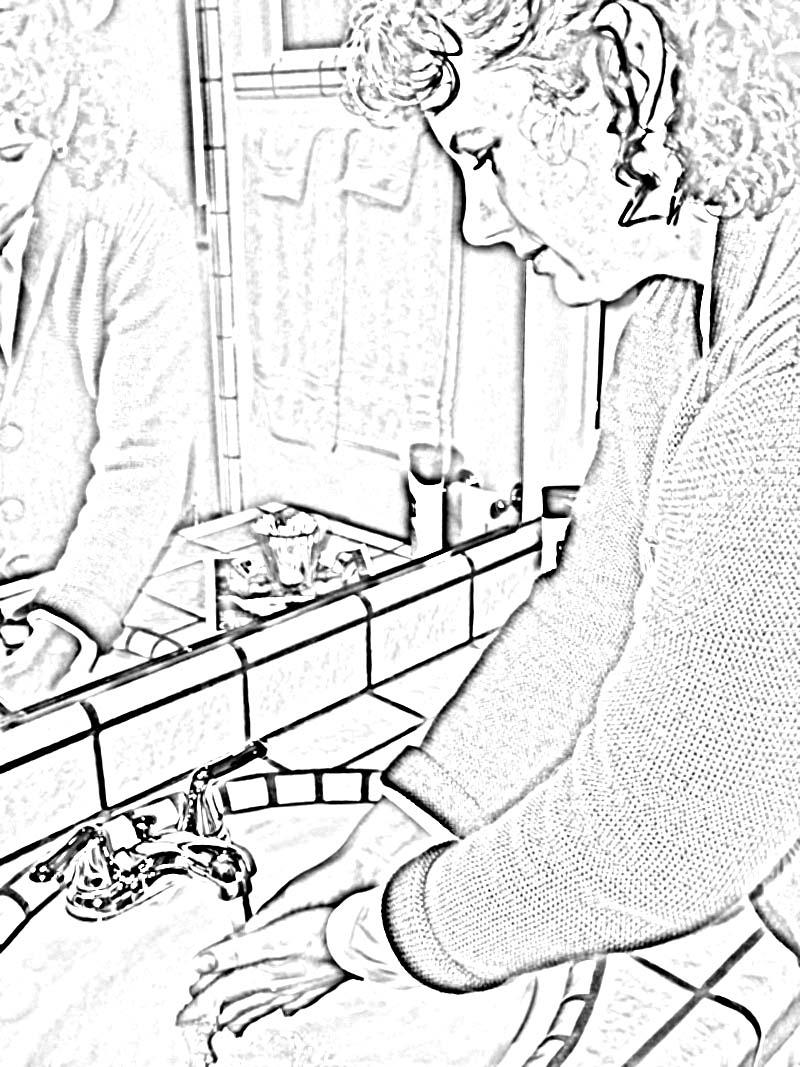 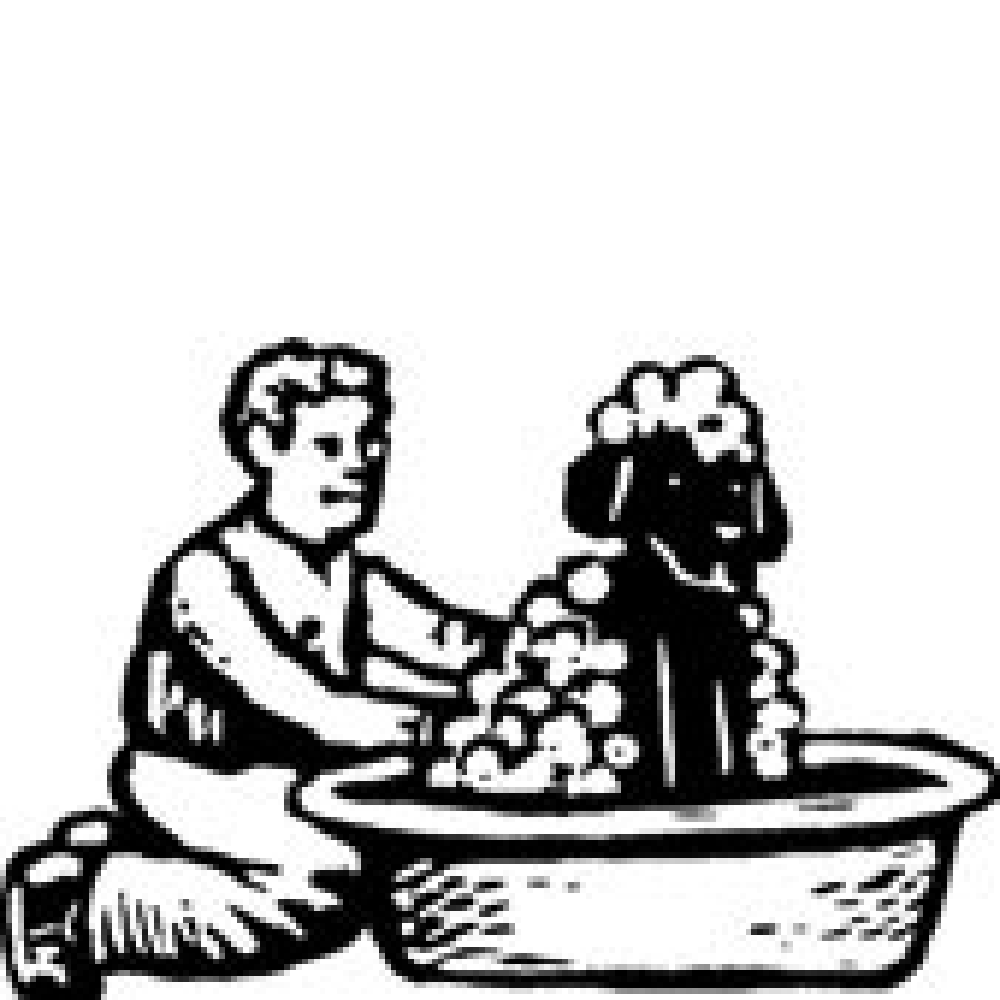 3.  Ella  _______________________	          4.   Tulio  ____________________________.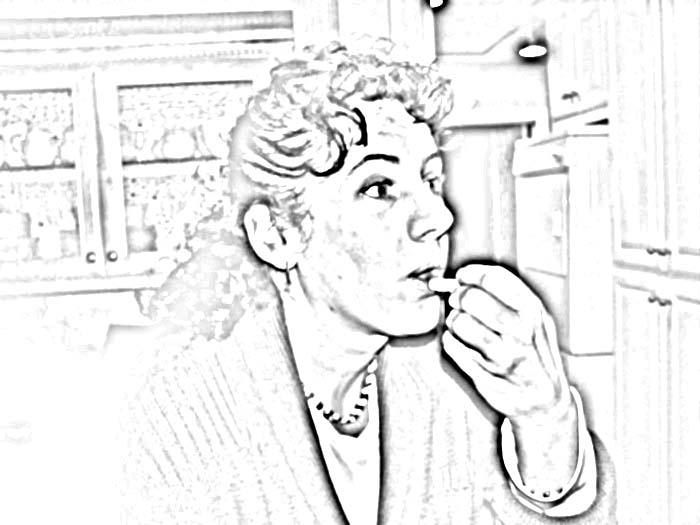 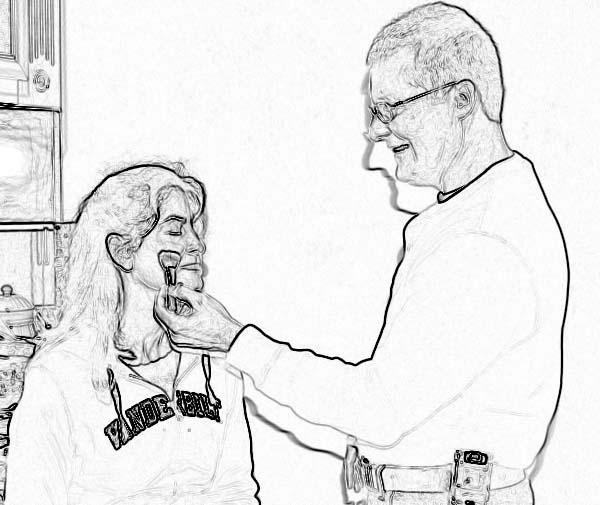 (Otra posibilidad)Ella ________________________5.  Tulio  ________________________     6.   Él  ______________________________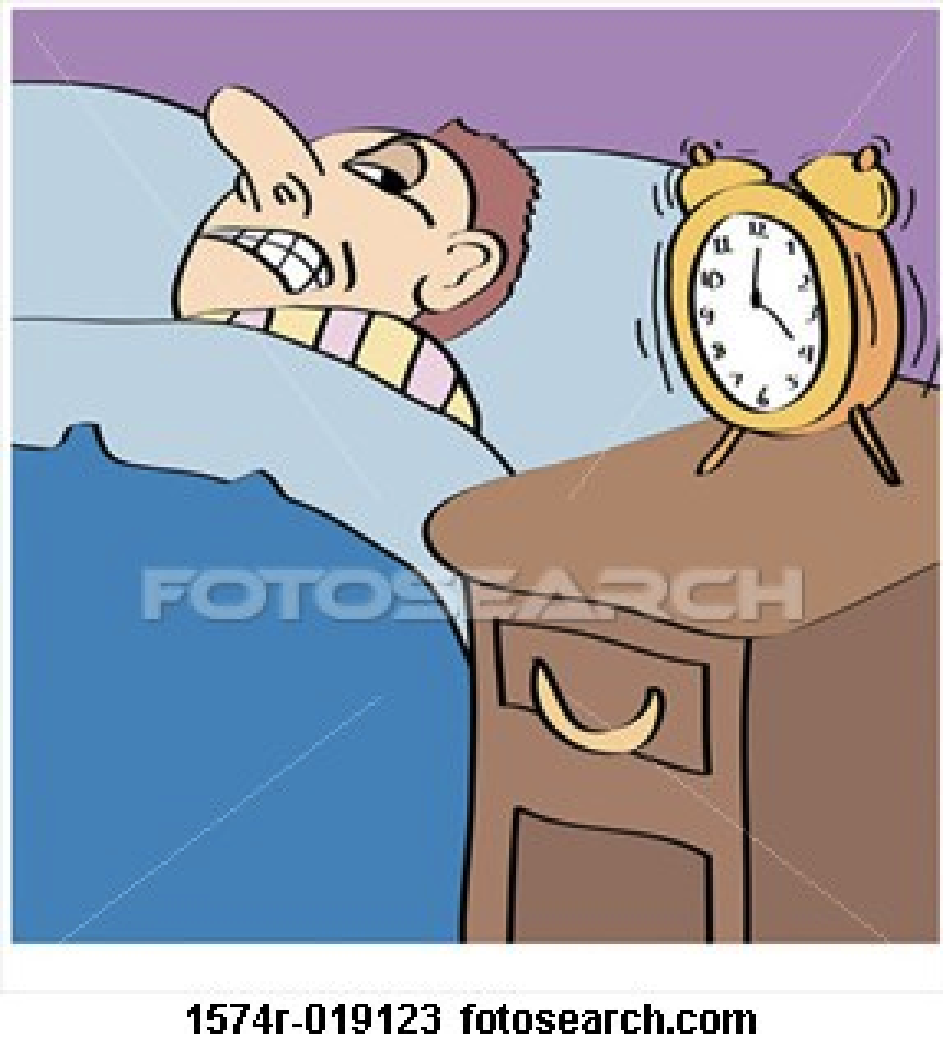 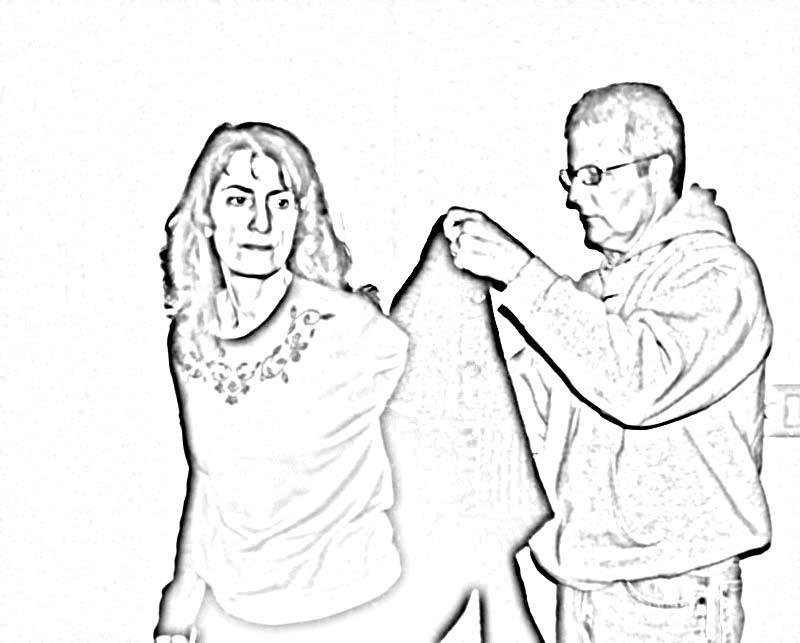 7.  Ellos  _______________________          8.    Yo ___________________________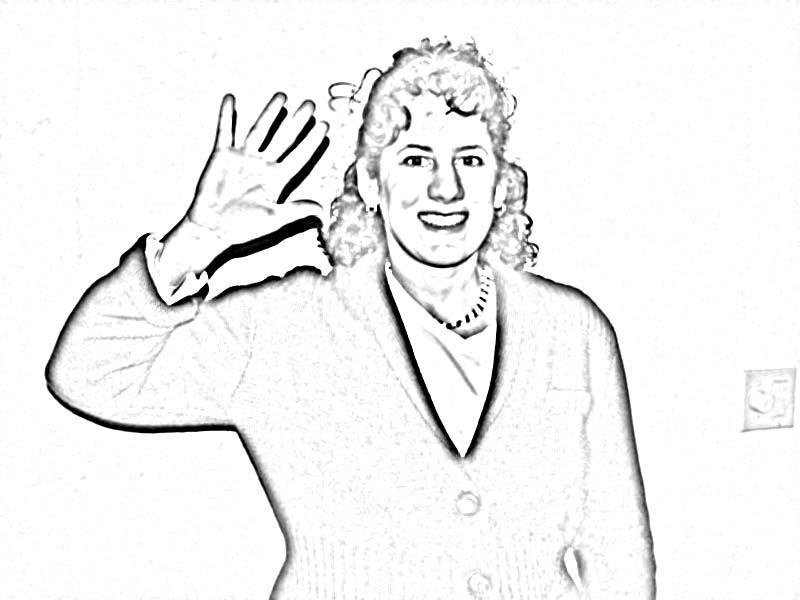 9.  Tú  ______________________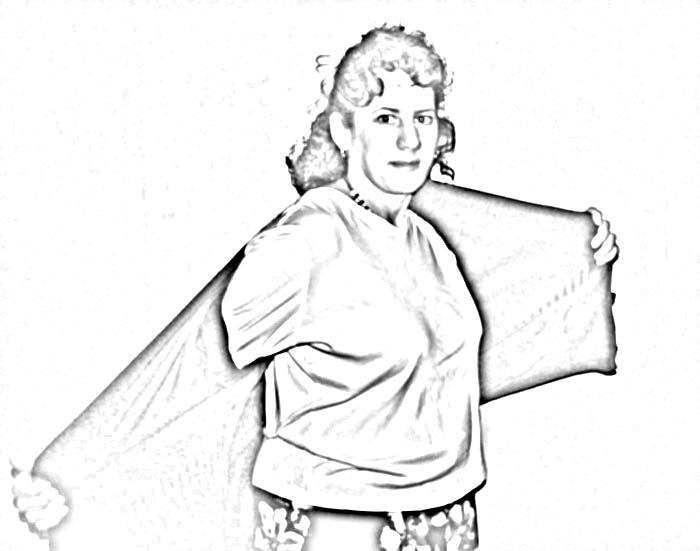 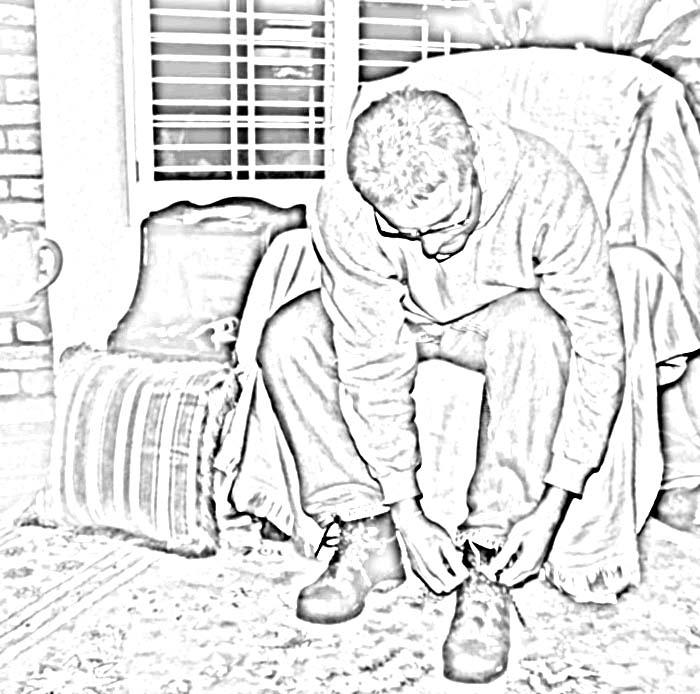 10.  Élla______________________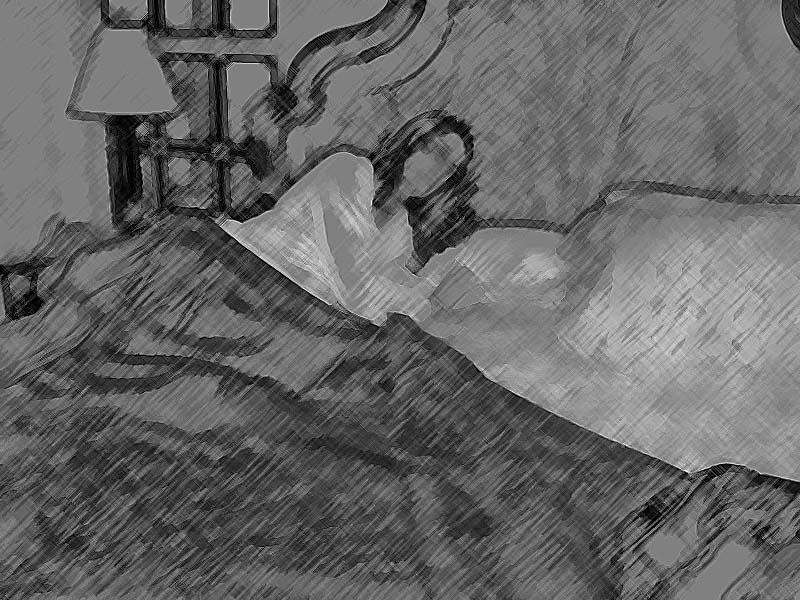 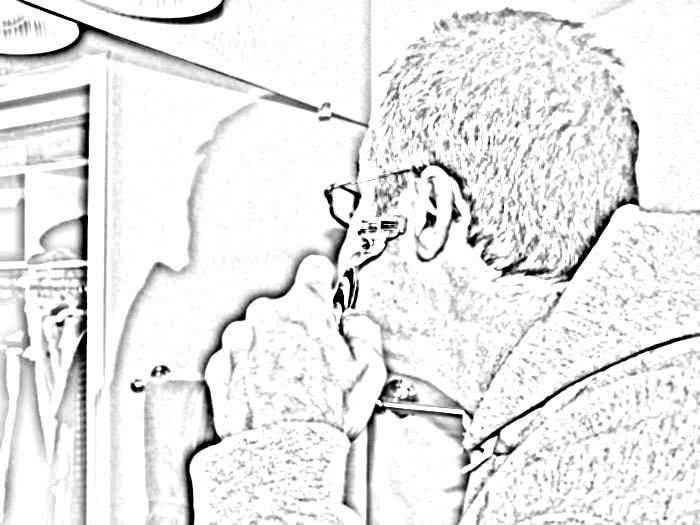 11.  Ellos  ____________________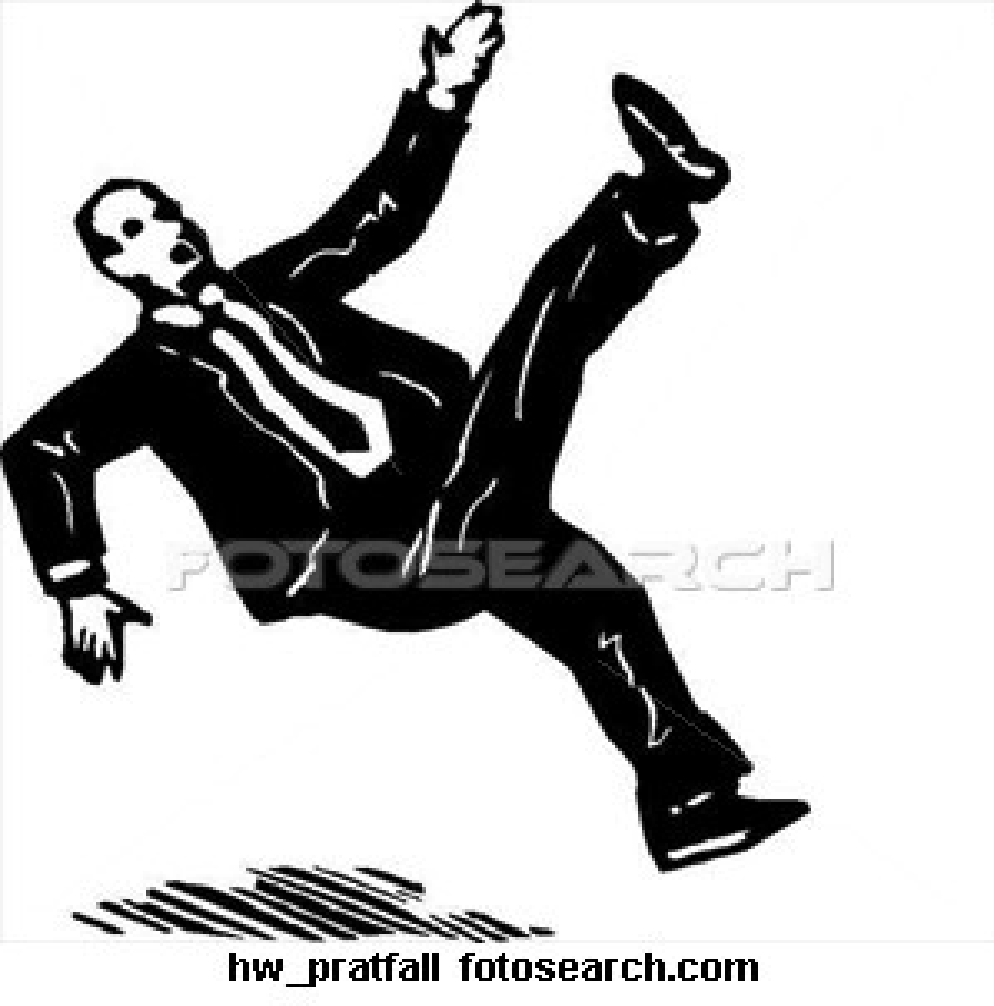 12.  El hombre __________________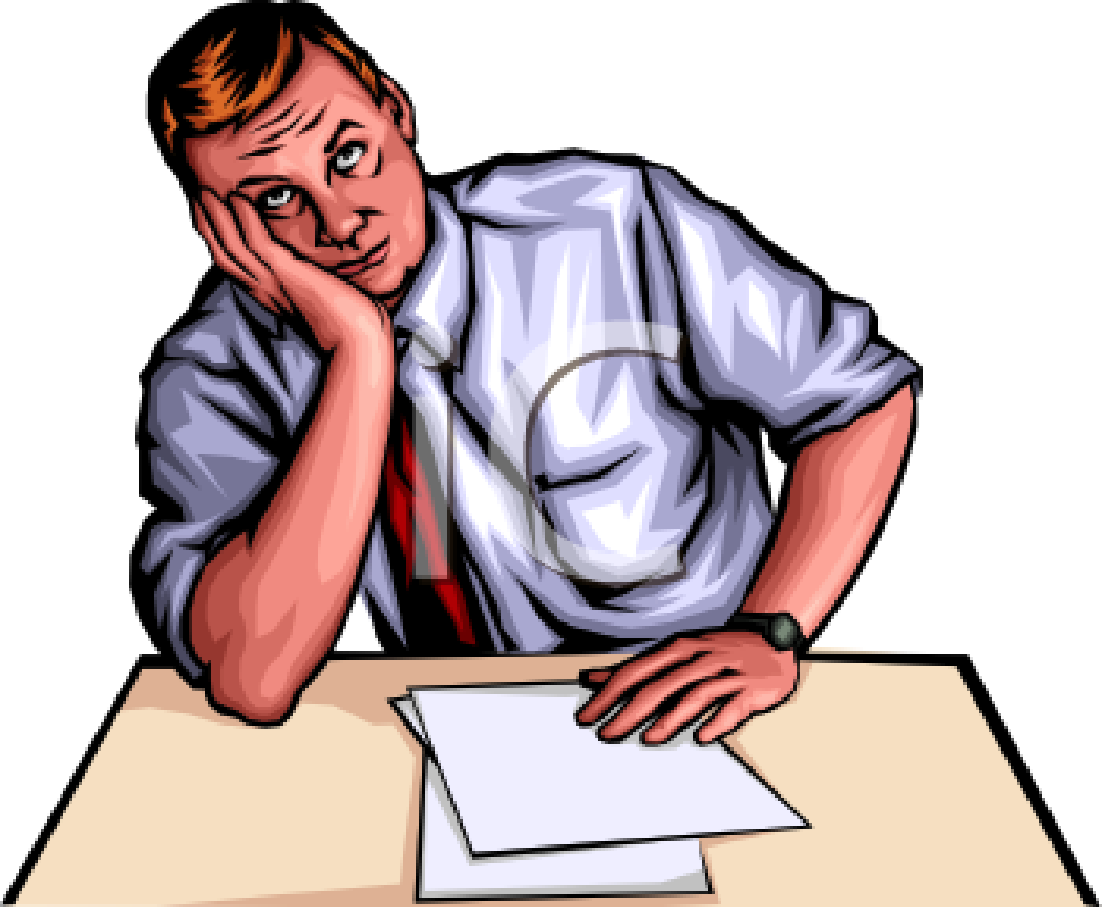 13.  Ud.  ________________en la clase            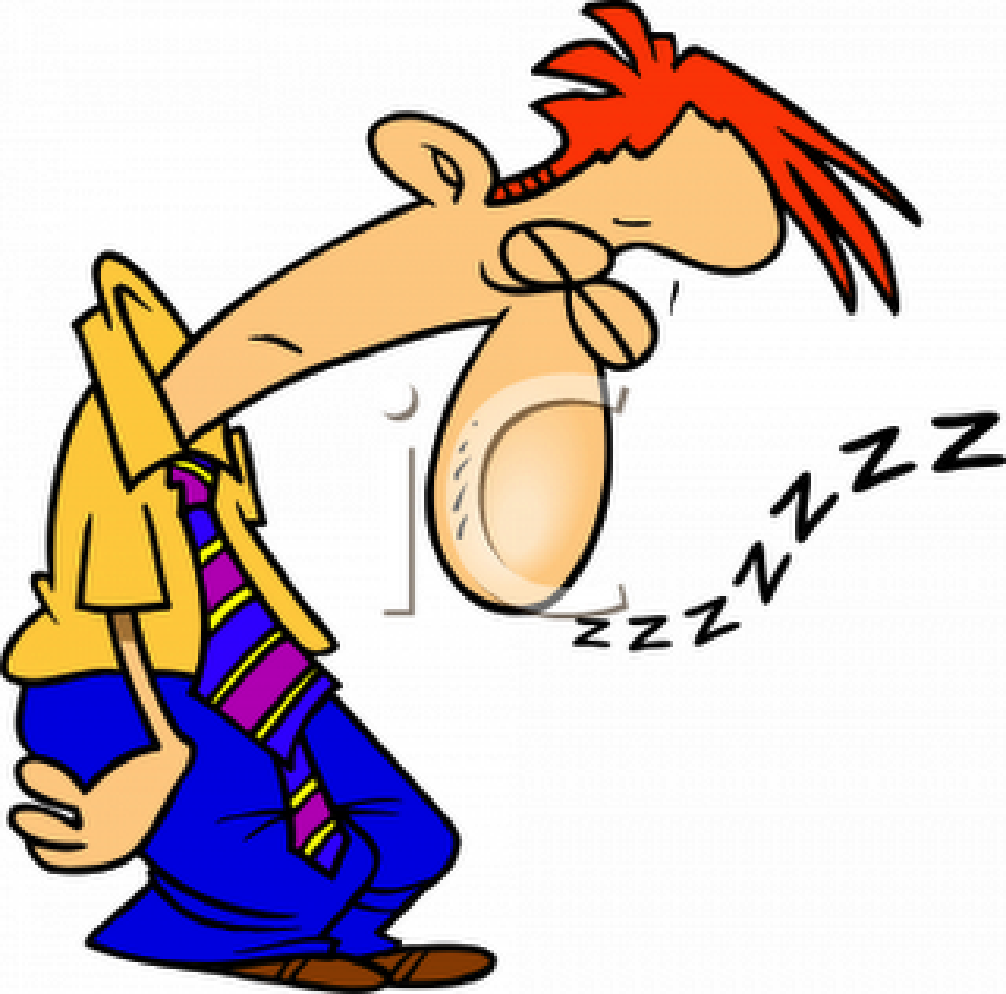 14.  Tú _____________________en la clase.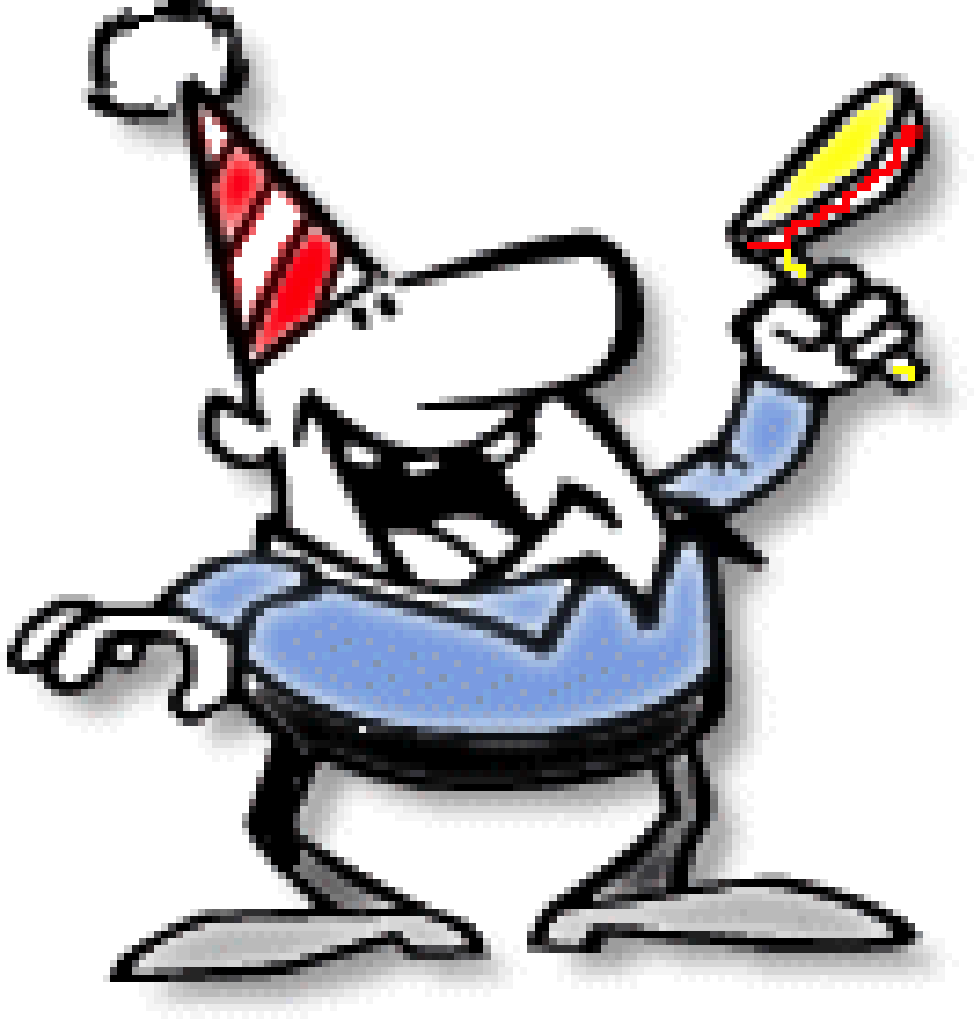 15. Él _____________________en la fiesta.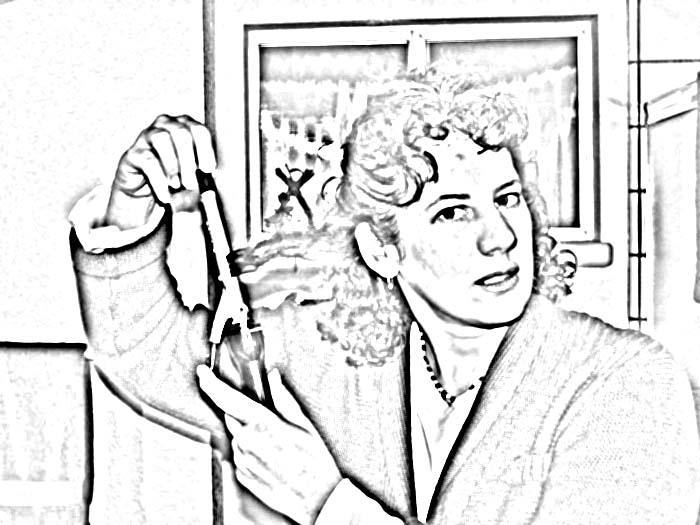 17.  Ellos  ______________________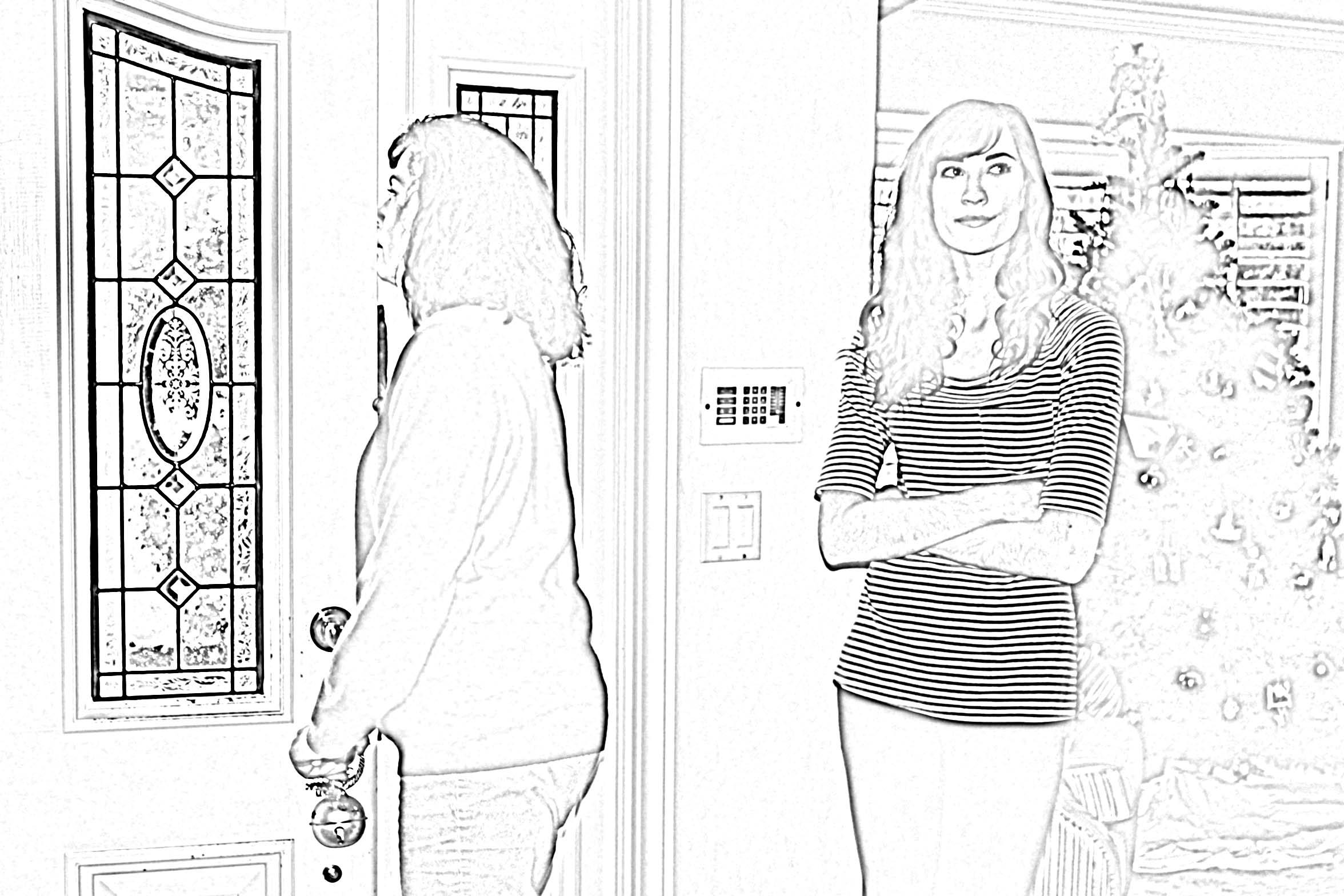 16.  Teresa se queda en casa pero mamá _________________de la casa.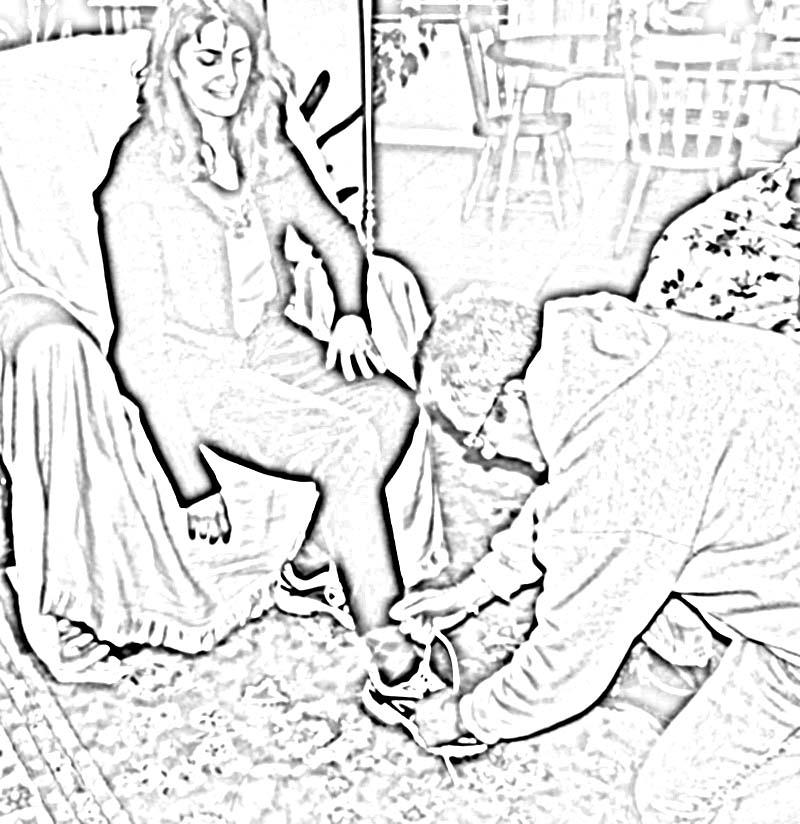 18.  Tulio __________________a Ángela.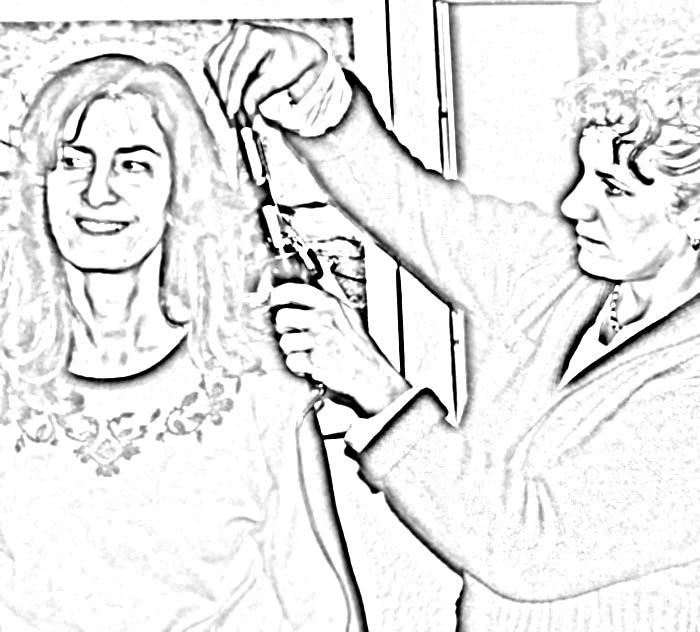 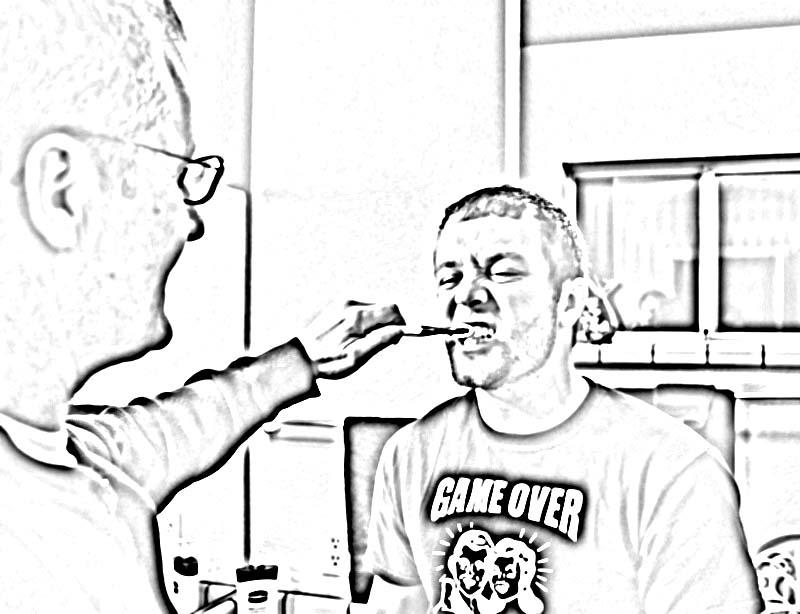 19.  Ella ________________________20.  Él  _______________________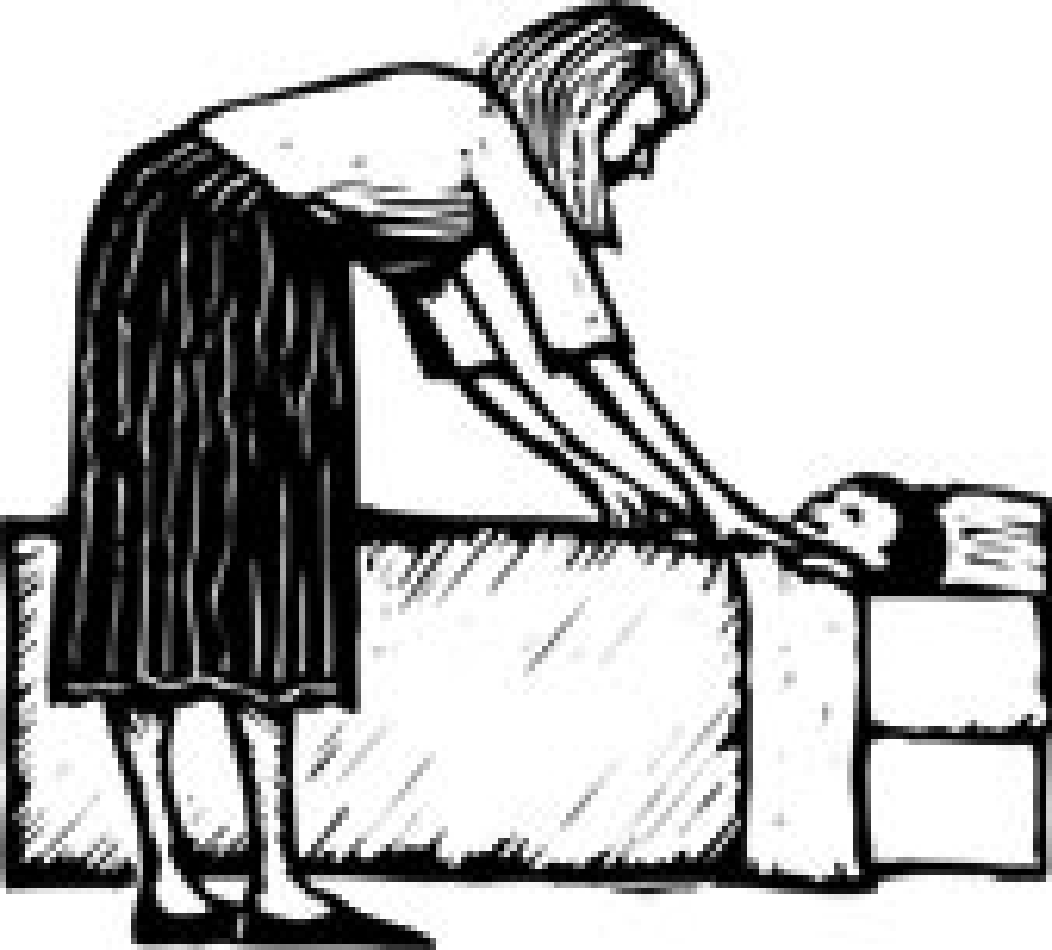 La madre ___________________ a su bebé.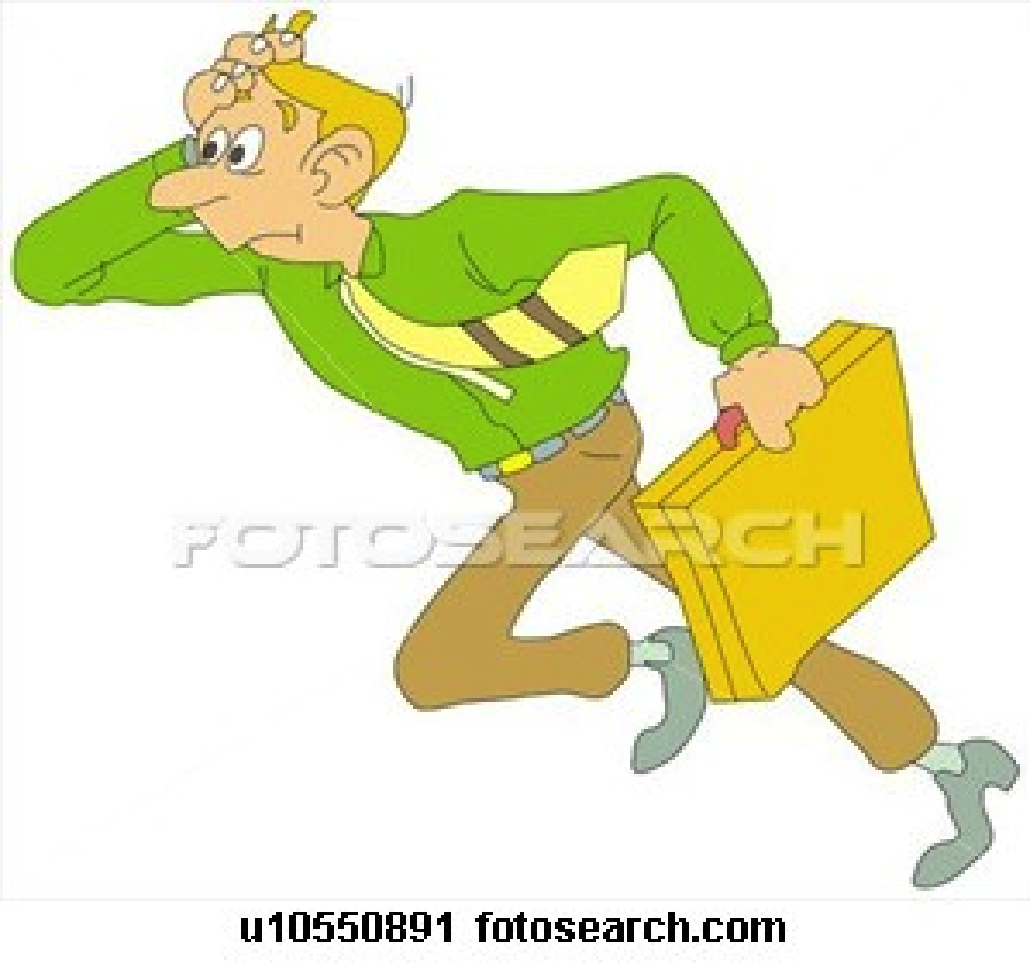 22.  El hombre ___________________.II.  Contesta las preguntas23)	     ¿Qué haces antes de acostarte?24)	     ¿Qué haces primero, te peinas o te pintas?25)      ¿Qué haces después de comer?¿Qué haces antes de salir con un chico o una chica?¿Qué haces después de hacer ejercicios?¿Qué debes hacer antes de comer?Para sacar una buena nota, ¿qué debes hacer?¿Cuántas veces por día te cepillas los dientes?¿Necesitas maquillarte?¿A qué hora te acuestas?¿A qué hora te levantas?¿Sabes atarte la corbata?¿Te despiertas fácilmente? (easily)¿En qué clase te diviertes?¿En qué clase te aburres?¿A qué hora te despides de la maestra todos los días?¿Qué usas para secarte?De qué te quejas?¿Qué usas para lavarte las manos?III.     Escribe qué es.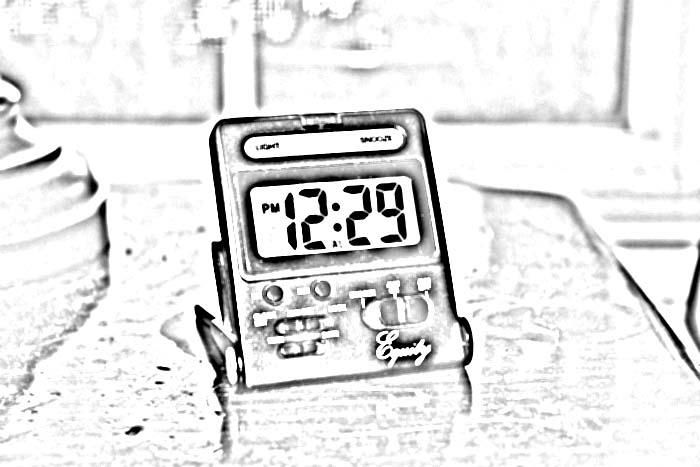 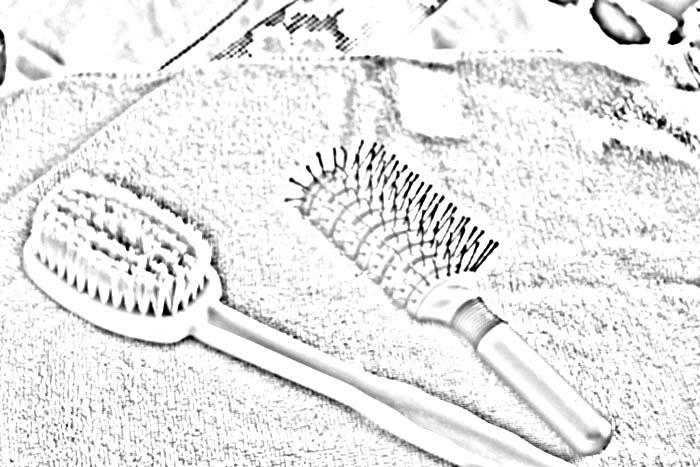 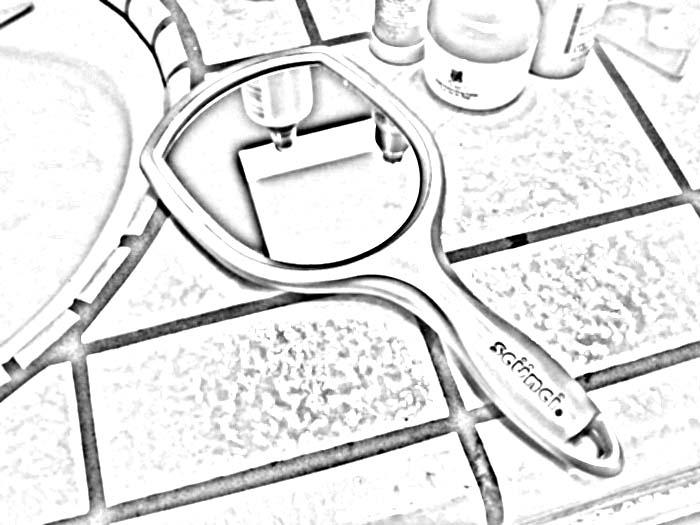 1.   ____________________2.  _______________________3.  _____________________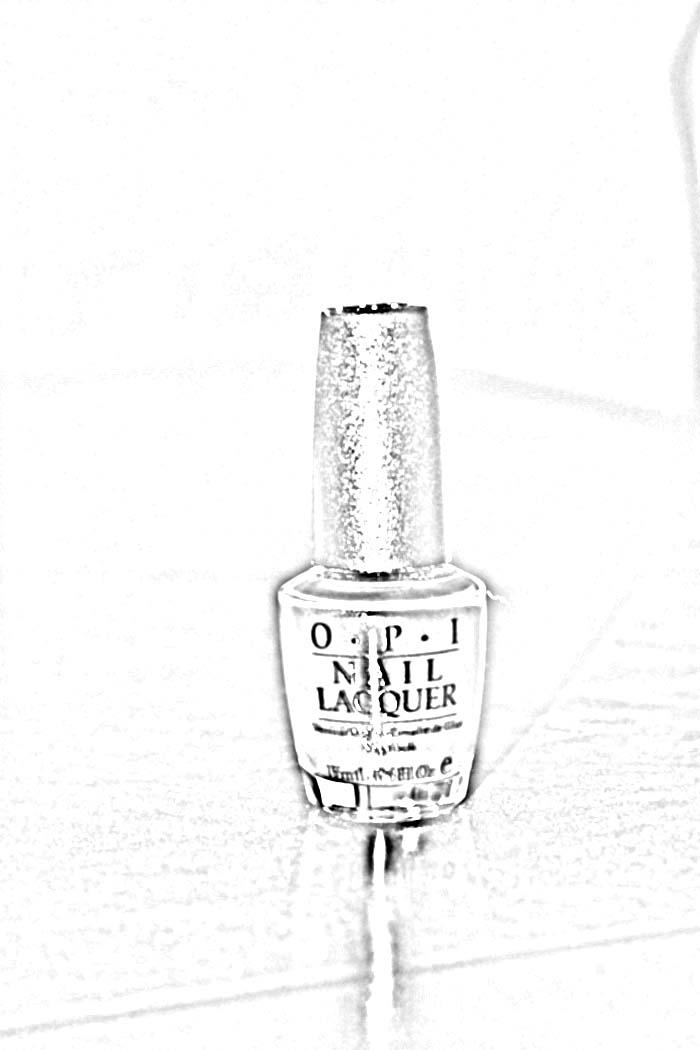 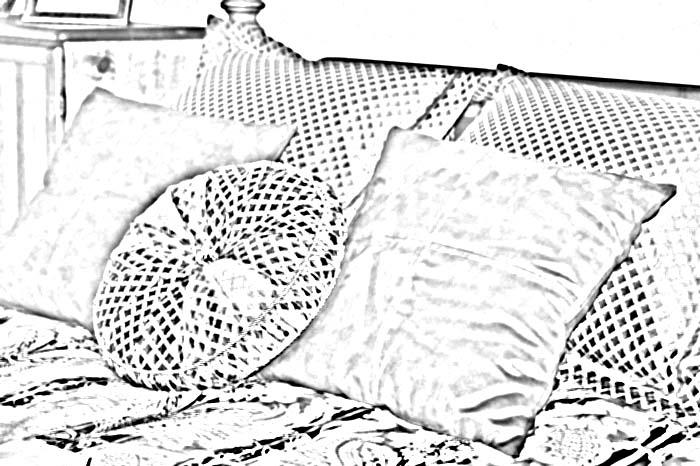 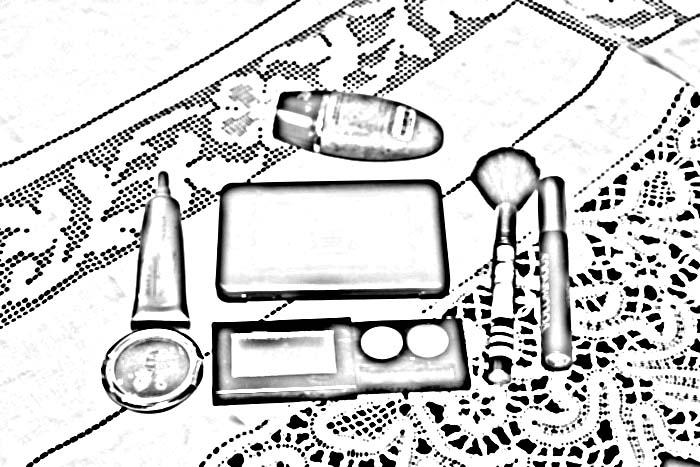 4.  _______________5. _______________________6._______________________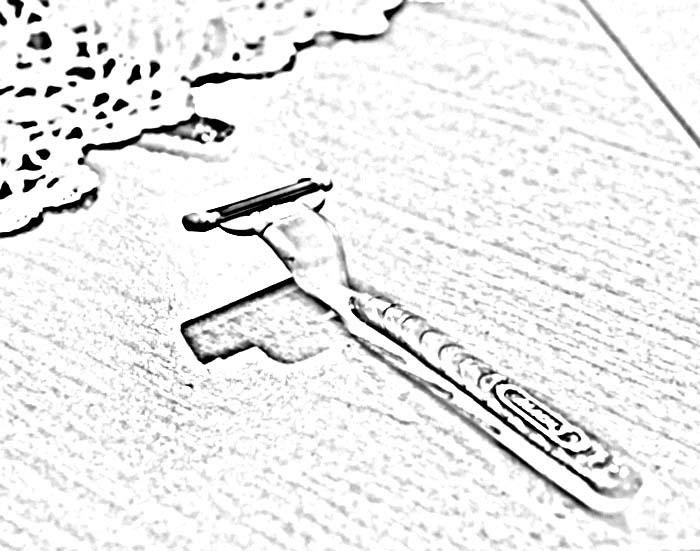 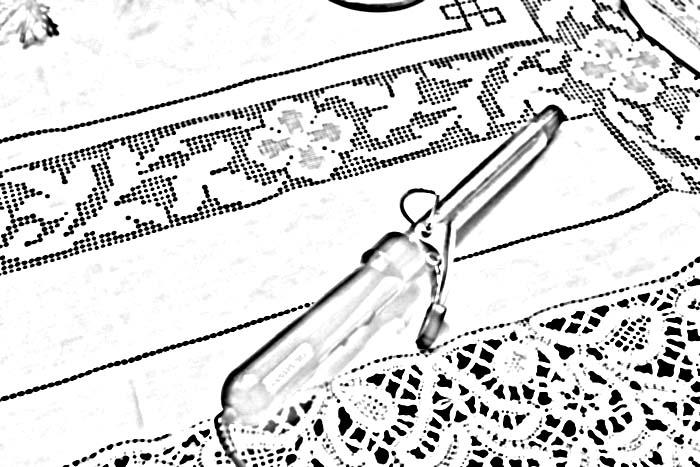 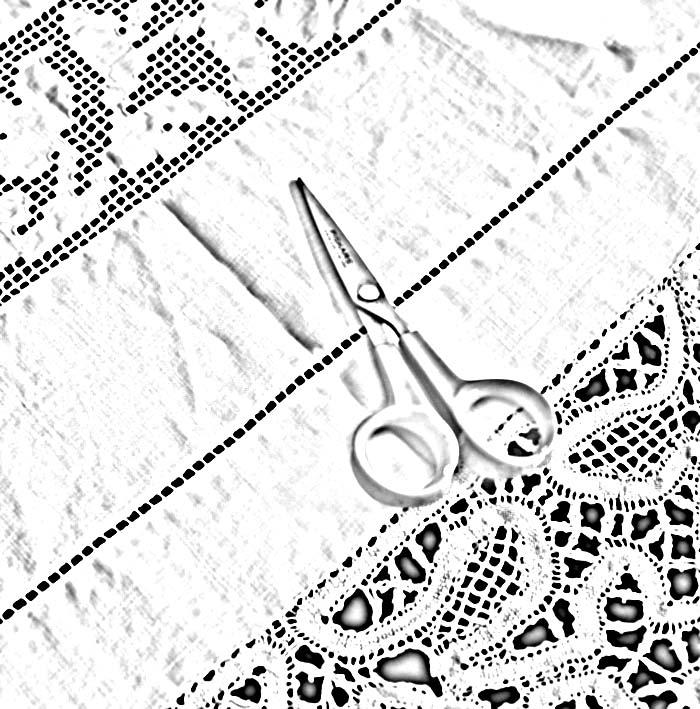 7.  ____________________8. _______________________9._______________________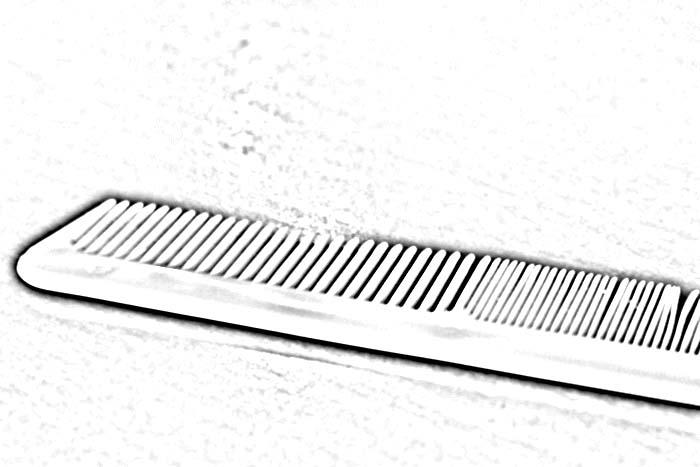 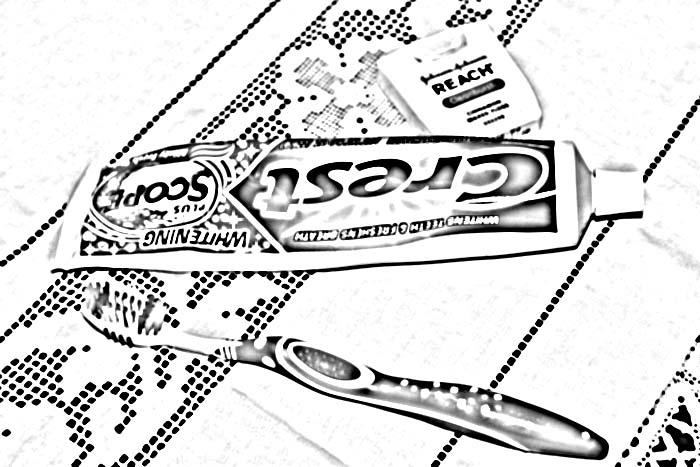 10.  ____________________11. _____________________12. ____________________13._____________________Answers to Spanish Two Reflexive Test:I.  ¿Qué hacen?1)	se lava las manos.			2)	lavamos al perro/ bañamos al perro.3)	se maquilla/ se pinta/ 			4)	pinta a…. maquilla a…. le pone el se pone el maquillaje				maquillaje a…5)	se despierta				6)	(Él) viste a …./ le pone el suéter/la 							chaqueta a…7)	se despiden				8)	me ato/me amarro (los cordones de)Spanish Three					los zapatos.9)	te desvistes/te quitas el suéter		10)	se acuesta.11)	se afeitan				12)	se cae13)	se aburre				14)	te duermes15)	se divierte				16)	se va17)	se rizan el pelo			18)	le ata/amarra (los cordones de) los 							zapatos.19)	le riza el pelo a…			20)	le cepilla los dientes a…21)	acuesta					22)	se apura.Contesta las preguntas.(Yo) __________o (antes de acostarme)  / Possible answers:  me cepillo los dientes, me pongo el pijama.(Yo) me _____o primero.  (boys should say, “Me pieno pero no me pinto”)25)	¿(Yo) _________o (después de comer)	26)	Some possible answers are: (Yo) me ducho, me baño, me pongo desodorante, me lavo el pelo, me cepillo los dientes, me arreglo el pelo, me maquillo, me pinto, me pongo el maquillaje, me visto, me pongo la ropa elegante….27)	(Yo) me ducho/ me baño/ me descanso (después de hacer ejercicios).28)	(Yo) debo lavarme las manos (antes de comer).  /Antes de comer, debo lavarme las manos. / debo poner la mesa.29)	(Yo) debo estudiar/ prestar atención/ hacer la/mi tarea (para sacar una buena nota.)  / Para sacar una buena nota, debo…30)	(Yo) me cepillo los dientes….veces por día.31)	Sí (no, no) necesito maquillarme. / Sí, (no, no) me necesito maquillar.32)	(Yo) me acuesto a las…33)	(Yo) me levanto a las…34)	Sí (No, no) sé atarme la corbata.  /  Sí (No, no) me sé atarme la corbata.35)	Sí (No, no) me despierto fácilmente.36)	(Yo) (Yo) me divierto en (la clase de) …./  (Yo) no me divierto en ninguna clase.37)	(Yo) me aburro en (la clase de) …./  (Yo) no me aburro en ninguna clase.38)	(Yo) me despido de la maestra a la…/ a la..39)	(Yo) uso una toalla (para secarme) / Para secarme, uso una toalla.40)	(Yo) me quejo de…40)	(Yo) uso el jabón (para lavarme las manos)/ Para lavarme las manos, uso el jabón.Escribe qué es.1)    	El/ un despertador	2)   	 un/el cepillo/ unos/los cepillos	3)    un/el espejo		4)	el esmalte		5)	una(s) almohada(s)6)	el maquillaje		7)	una/la afeitadora/ una/ la razuradora		8)	el/un rizador eléctrico					9)  	una/las tijeras10)	un/el peine		`11)	la seda dental		12)	la pasta dentífrica/ la pasta de dientes/  la crema dental   13)	un/el cepillo de dientes.	VERBOS REFLEXIVOS – ESPANOL 31. Afeitarse = to shave2. arreglarse = to groom oneself3. alistarse = to get ready4. alegrarse = to be glad, to rejoice (Yo me alegro)5. acordarse (o-ue) de = to remember  (Yo me acuerdo de ella.)6. aburrirse = to get bored7. apurarse = to hurry up8. caerse = to fall down (Yo me caigo al suelo.)9. cansarse = to get tired	10. casarse con = to get married11. callarse = to be quiet , shut up12. darse cuenta (de) que = to realize (Me doy cuenta que mi novio es sabio.)13. despedirse de = to say good bye  (Me despido de ti)14. divertirse = to have fun  (Me divierto en la clase.)15. dormirse = to fall asleep  (Me duermo en la clase.j)16. enfermarse = to get sick17. enamorarse de = to fall in love  (Me enamoré de Keanu Reeves.)18. enojarse con = to get angry19. equivocarse = to make a mistake20. escaparse = to escape21. ir = to go22. irse = to go away, to leave  (Me voy)23. lastimarse = to get hurt24. maquillarse = to put make up on25. moverse = to move (yo me muevo con la música)26. mirarse = to look at oneself27. mudarse  a = to move (to another place)28. negarse = to refuse (Yo me niego a hacer mi tarea.)29. portarse bien/mal = to behave well/badly30. perderse = to get lost  (Me pierdo fácilmente)31. ponerse = to put on32. preocuparse de = to worry about33. quedarse = to stay34. quitarse = to take off35. reírse de = to laugh (Me río cuando veo a Seinfeld.)36. sentarse  (e-ie) = to sit down  (Me siento en la silla.)37. sentirse (e-ie) = to feel  (Me siento triste.)38. sorprenderse = to be surprised39. meter = to put40. meterse = to meddle; to put oneself  (Mi madre se mete en mis asuntos.)41. probar = to try; to taste (Yo pruebo la sopa.)42. probarse = (Yo me pruebo el vestido.)Despertarse – to wake up (Me despierto)Levantarse – to get upLavarse – to wash (oneself)Bañarse - to bathe oneselfCepillarse – to brush teeth/ hairSecarse – to dry (oneself)Peinarse – to comb one’s hairRizarse el pelo – to curl one’s hairPintarse le cara – to put on make-upVestirse – to get dressed (Me visto)Desvestirse – to get undressed (Me desvisto)Acostarse – to go to bed/ to lay down (Me acuesto)Desayunarse – to make onself breakfastDescansarse – to rest/relaxQuitarse –to take off (clothes, things)Quejarse –t o complainAtarse – to tie (Atarse la corbata – to tie one’s tie;  atarse los cordones de los  zapatos – to tie one’s shoes)Amarrarse – to tie (Me amarro los zapatos.)Limarse las uñas – to file one’s nailsAsustarse – to be scared ofDisculparse – to apologizeReunirse – to get together (Vamos a reunirnos en casa de Ana)65) Cortarse – to cut oneself.  (Me corto las uñas – I cut my nails)66) Apoderarse – to take possession of by power  (El presidente se apoderó  del país)67) Apresurarse – to hurry68)    Aprovecharse de- to take advantage of   (Cuando la maestra sale        de la clase, los alumnos se aprovechan para hacer trampa.)69)   Arrepentirse (de) (Me arrepiento)– to regret; to be sorry; to     repent. (Me arrepentí de haber dicho eso. I’m sorry I said that.  I regret having said that.)70)   Atreverse (a) – to dare  (No me atrevo a hablar con Miguel.  I don’t dare talk to Miguel.)71)   Burlarse (de) – to make fun of  (Los chicos se burlan de mí.)72)   Desmayarse – to faint73)   Empeñarse (en) – to insist (on)  (Mi madre se empeña en que yo  regrese a las diez.)74)   Enterarse (de) – to find out; to inform oneself  (No sé la fecha de la conferencia.  Voy a enterarme.)75)  Fiarse (de) – to trust  (No me fío de Ana.  Ella es chismosa.)76)  Fijarse (en)(Yo me fijoo en) – to notice; to stare (at)  (¿Viste el vestido de María?  No, no me fijé.)77)  Olvidarse (de) – to forget  (Se me olvidó mi carpeta en casa.)78)  Parecer –(Parezco) to seem.  (Ella parece amable pero no lo es.  She seems nice but she isn’t.)79)  Parecerse (a)-to resemble; to look like  (Ella se parece a su hermana.  She looks like her sister. Me parezco a mi hermano.  Ella se parece a Julia Roberts.)80)  Tratarse (de) – to be a question of; to concern.  (La película se trata de la esclavitud sexual en Camboya. The movie is about sexual slavery in Cambodia.  ¿De qué se trata?  What’s it about?)81)  Parar – to stop  (Trato de parar el coche pero no puedo.)82  Pararse – to stop oneself  (Ella se para.)83)  Engañar – to deceive (Miguel engaño a la mujer.)84)  Engañarse – to declive oneself; to be mistaken  (Creí que no me molestó pero me engañé.  I thought it didn’t bother me but I deceived myself.)85)  Colocar – to put (Coloqué el equipaje sobre la mesa.)86)  Colocarse – to place oneself; to get a job  (Me coloqué bien en la compañía.  Me coloqué detrás del escritorio.)87)  Enfadarse – to get/become angry.  (La maestra se enfada con los alumnos cuando no hacen la tarea.)88)  Graduarse (de) to graduate (from)  (Yo me gradúo en junio.)89)  Matricularse (en) – to enroll in (Voy a matricularme en la universidad de Stanford en junio.)90)  Darse prisa- to be in a hurry.  (Yo me doy prisa para no llevar tarde.)Vocabulario:  Ya- already; a menudo – often; recoger – to pick up; ya no – no longerCaminar – to walk; la deja ir – She lets her go; acercarse – to approach/ to get close to; Se ve muy bonita – she looks very pretty; salir bien en un examen – to do well on a test; mejorar – to improve; asuntos - affairsLa Historia de Ana	Un día, Ana se despierta tarde.  Se apura porque no quiere llegar a la escuela tarde.  Ella se alista para la escuela. Se acuerda que hoy es viernes y se alegra.  El viernes es su día favorito.  Ella se ducha y se maquilla muy rápido.  Después de maquillarse, ella se viste.  Se viste tres veces.  Primero se prueba un vestido azul.  No le gusta.  Después, se prueba unos pantalones pero no le quedan bien porque ella se engordó un poco.  Luego, se prueba otro vestido y se mira en el espejo.  Se ve muy bonita pero ya está muy tarde.   Ella se despide de su madre.  Su madre le dice, “Ana, ponte un suéter.  No debes llevar esa blusa a la escuela.”  Su madre siempre se mete en sus asuntos.  Ana no quiere ponerse un suéter.  Entonces, cuando ella se va de la casa, se quita el suéter y lo pone en su mochila.  	Cuando Ana llega a la escuela, entra a su clase tarde.  La maestra se enoja con ella porque llega tarde a menudo.  Ana se siente avergonzada. (embarrassed).  Un chico, Eduardo, que se sienta al lado de  ella le dice, “Está bien.  No te preocupes.”  Ella se alegra y se siente mejor.  Ella se da cuenta que Eduardo es muy guapo y ella se enamora de él.  	La maestra le dice, “Ana , ¿cuál es la respuesta para número once?”  Ana no sabe la respuesta pero trata de contestar.  Ella contesta mal.  Ella se equivoca.  Unos alumnos se ríen de ella.  Ana quiere llorar.  Se siente tonta.  La maestra llama a otro alumno.  Ana no se divierte en esta clase.  Quiere escaparse pero no puede.  Tiene que quedarse en la clase.   Ana se preocupa de su nota en la clase.  Tiene una D y sabe que si no puede mejorar su nota, su padre va a castigarla. (to punish her)  	La clase termina y Ana quiere impresionar a Eduardo pero cuando se acerca a la puerta, se cae al suelo y se lastima la pierna.  Ella no puede levantarse.  ¡Qué día tan terrible!  Eduardo es un chico amable.  Así que (so), él llama a su madre y la madre de Ana viene a la escuela para recogerla y llevarla a su casa.  	En casa, Ana se queja de la maestra.  Su madre no dice nada porque sabe que Ana no es estudiosa y prefiere estar con sus amigos que hacer la tarea.  Cuando Ana está en casa, no puede hacer nada porque no puede caminar.  Entonces, se aburre.  Pero, el teléfono suena y ella contesta el teléfono.  Es Eduardo.  Él quiere saber si ella puede reunirse con él al día siguiente durante el almuerzo.  Ella dice que no puede pero lo invita a su casa.	Eduardo visita a Ana y la invita al baile de Homecoming.  Ella se alegra mucho y  le dice que sí.  Pero hay un problema.  Su madre dice que ella no puede salir porque sacó una D en su clase de español.  Y ahora ella está en casa y no puede ir a la escuela porque se lastimó la pierna.  Ella se preocupa mucho y no sabe qué hacer.  Ella le manda un correo (email) a su maestra explicándole el problema.  La maestra le da la tarea a Eduardo y Eduardo se la trae a Ana y la ayuda con la tarea.  Ana hace tres exámenes por email y sale bien en los exámenes porque estudia mucho.  Por fin, saca una B en la clase.  Su madre se alegra y la deja ir a Homecoming con Eduardo.En el baile de  Homecoming Ana y Eduardo se divierten mucho y se enamoran.  Cuando tienen 25 años se casan.  Tienen una boda muy grande y viven muy felices.  I.  Cuenta los verbos reflexivos en el cuento.  ¿Cuántos verbos reflexivos hay?____________________________________________________________________II.  Cierto o Falso1)______Ana es la chica más trabajadora de la clase.2)______La madre de Ana se mete mucho en su vida. (in her life.)3)______Eduardo se queja mucho de la clase.4)______Los alumnos se ríen de Ana porque ella no sabe la respuesta.5)______Ana se enamora de Miguel.6)______Ana y Eduardo se enamoran.7)______Ana llega tarde porque se despierta tarde.8)______Ana llega tarde porque se prueba mucha ropa.9)______Ana se despide de Eduardo porque ya no quiere verlo.10)_____Eduardo se va de la casa de Ana porque ya no quiere ver a Ana.11)_____La madre de Ana no la deja salir porque se porta mal en la clase de español.12)_____Ana tiene un problema.  Se preocupa mucho de su padre porque él está enfermo.13)_____Ana y Eduardo se divierten mucho.14)_____Ana y Eduardo se aburren en el baile.15)_____Ana se lastimó el brazo.III.  Completa la frase con el verbo apropriado.1)	La madre de Ana _____________ mucho en la vida de  Ana.2)	Ana _______________dos vestidos y los pantalones.3)	Ana ______________ porque hoy es viernes.4)	Ana ________________de su nota en la clase de español.5)	La maestra ________________ porque Ana llega tarde.6)	Ana y Eduardo _________________ en el baile de Homecoming.7)	Ana ___________________avergonzada porque contesta mal.8)	Ana contesta mal.  Ella _______________________. (Makes a mistake)9)	Ana ______________________la pierna.10)	Ana ama a Eduardo y él quiere a Ana también.  Ellos ___________________.11)	Los alumnos ____________________de Ana porque ella contesta mal.12)	Ana y Eduardo ___________________en la iglesia.IV.  Contesta las preguntas en español1)	¿Qué debe hacer Ana para no llegar tarde?2)	¿Cuál es un sinónimo de, “Ella se prepara para la escuela”?3)	¿Cuál es un sinónimo de, “Ella le dice, ‘adiós’ a su madre”?4)	¿De qué se queja Ana?5)	¿De qué se preocupa Ana?6)	¿Te preocupas de tus notas?7)	¿Cómo se lastima la pierna Ana?8)	¿Por qué se alegra Ana?9)	¿De qué se da cuenta Ana?10)	¿Qué hace Eduardo para que Ana se sienta mejor?Answers:I.  Hay 51 verbos reflexivos.  “Ponte” y “No te preocupes” son reflexivos pero son mandatos.  “Se la trae” NO es reflexivo.  Significa “He brings it to her.”II.1)  Falso2)  Cierto3)  Falso4)  Cierto5)  Cierto6)  Cierto7)  Cierto8)  Cierto9)  Fals010) Falso11) Falso12) Falso13) Cierto14) Falso15) FalsoIII.  Completa la frase con el verbo apropriado.1)	La madre de Ana se mete mucho en la vida de  Ana.2)	Ana se prueba dos vestidos y los pantalones.3)	Ana se alegra porque hoy es viernes.4)	Ana se preocupa de su nota en la clase de español.5)	La maestra se enoja porque Ana llega tarde.6)	Ana y Eduardo se divierten en el baile de Homecoming.7)	Ana se siente avergonzada porque contesta mal.8)	Ana contesta mal.  Ella se equivoca. (Makes a mistake)9)	Ana se lastima la pierna.10)	Ana ama a Eduardo y él quiere a Ana también.  Ellos se enamoran.11)	Los alumnos se ríen de Ana porque ella contesta mal.12)	Ana y Eduardo se casan en la iglesia.IV.  Contesta las preguntas en español1)	¿Qué debe hacer Ana para no llegar tarde?	Debe levantarse más temprano.   Debe vestirse más rápido.  Debe sacar la ropa que va a llevar de antemano.2)	¿Cuál es un sinónimo de, “Ella se prepara para la escuela”?	Ella se alista para la escuela.3)	¿Cuál es un sinónimo de, “Ella le dice, ‘adiós’ a su madre”?	Ella se despide de su madre.4)	¿De qué se queja Ana?	Se queja de la maestra.5)	¿De qué se preocupa Ana?	Se preocupa de su nota.6)	¿Te preocupas de tus notas?	Sí (No, no) me preocupo de mis notas.7)	¿Cómo se lastima la pierna Ana?	Se cae al suelo.  Se lastima la pierna cuando se cae al suelo.8)	¿Por qué se alegra Ana?	Se alegra porque hoy es viernes.  Se alegra porque Eduardo le dice, “Está bien.”9)	¿De qué se da cuenta Ana?	Se da cuenta que Eduardo es guapo.10)	¿Qué hace Eduardo para que Ana se sienta mejor?	Visita a Ana en casa, le trae la tarea la ayuda con la tarea y la invita al baile 	Homecoming.Nombre:____________Período: ___________La Fecha: __________Los ReflexivosLa TareaContesta las preguntas:¿De qué te asustas?¿Con quién te enojas?Termina la frase.  Me doy cuenta que…¿Cuándo te disculpas?¿A qué hora te despides de tu madre en la mañana?¿Te cansas en la clase de educación física?¿Cuándo debes quedarte en la cama?¿Te reúnes con tus amigos los fines de semana?¿Te portas bien en la clase de español?Answers:1)  (Yo) me asusto de…2)  (Yo) me enojo con…3)  Me doy cuenta que… (anything that makes sense.)4)  Me disculpo cuando….(some possible answers are:  estornudo/cometo un error)5)  (Yo) me despido de mi madre/ de  ella a las…6)  Sí (no,no) me canso en la clase de educación física.7)  Debo quedarme en la cama/Me debo quedar en la cama…(some possible answers are: cuando estoy enfermo/a, cuando me siento mal)8)  Sí (no, no) me reúno con mis amigos los fines de semana.9)  Sí (no, no) me porto bien en la clase de español.Nombre:  _________________Período __________________La Fecha:  ________________Los Reflexivos:  La ConjugaciónEscribe el verbo en la forma “él / ella”En junio, Miguel ______________________ de Del Campo. (graduarse)Ana siempre ___________________________de su hermano. (reírse)Mañana mi padre___________________ para San Diego.(irse)Francisco __________________________ a su madre. (parecerse)Hay agua en el suelo.  Mi hermano ________________ al suelo. (caerse)Yo me voy para la universidad.  Mi madre ________________ sola. (sentirse)¿Cómo se llama la chica.  Él no _______________________. (acordarse)Cuando Manuel se enoja siempre _____________________(arrepentirse)Ella ______________________ cuenta de que la clase es fácil. (darse)Él ____________________________ a hacer la tarea. (negarse)Ella __________________ triste porque su novio rompió con ella. (sentirse)Ella ____________________________en el sofá. (sentarse)Ella _____________________________en la fiesta. (divertirse)Ella ___________________________ a las diez. (acostarse)Ella _________________________en la clase. (dormirse)Ella ______________________ a las cinco de la mañana. (despertarse)Ella______________________ de mis padres a las siete todos los días. (despedirse)Escribe el verbo en la forma, “yo”Yo _______________________cuenta que mi padre está cansado. (darse)Yo __________________________ a mi madre. (parecerse)Yo ___________________________pronto. (irse)Yo ______________________ de ti. (reírse)Yo _______________________ al suelo. ( caerse)Answers:1)  se gradúa2)  se ríe3)  se va4)  se parece5)  se cae6)  se siente7)  se acuerda8)  se arrepiente9)  se da10)  se niega11)  se siente12)   se sienta13)  se divierte14)  se acuesta15)  se duerme16)  se despierta17)  se despide18)  me doy19)  me parezco20)  me voy21)  me río22)  me caigoLos ReflexivosCompetencia – La conjugaciónEscribe la frase completa conjugando el verbo.Modelo:  Todos los días yo  me cepillo los dientes. (cepillarse)1)	Mi madre no ________________de la fecha. (acordarse)2)	Ella ______________el vestido.  (probarse)3)	Los alumnos _____________en el pupitre (sentarse)4)	Los gemelos __________________el uno al otro. (parecerse)5)	yo _____________________ a Julia Roberts. (parecerse)6)	Mi hermano siempre _________________en el centro. (perderse)7)	Yo _______________ a hacer la tarea. (negarse)8)	Ellos ________________ en la fiesta. (divertirse)9)	Yo ________________ que hoy es viernes. (darse cuenta)10)	Ella ____________ de mí. (reírse)11) Yo ______________ al suelo. (caerse)12)	Ella _____________en la escalera. (caerse)13)	Yo _________________ porque voy a llegar tarde.  (darse prisa)14)	Yo _______________ en junio. (graduarse)15)  Yo voy a ___________________ en junio. (graduarse)16)	Ella _______________ en junio. (graduarse)17)	Ayer mi hermano hizo trampa pero hoy él __________________.(arrepentirse)18)	Nosotros nos _________________ a las siete. (reunirse)19) Yo _________________________con mi novio esta noche. (reunirse)20)	 Ella ______________muy rápido. (vestirse)21) Yo ____________________de mi madre.  Ella es  buena gente. (fiarse)22)	Ella ________________ a las seis. (despertarse)23)	Ella _________________ a las diez. (acostarse)24)	Yo _________________de ti y ____________. (despedirse/irse)25) Ellos __________________tristes. (sentirse)26)	Nosotros _________________ mejor. (sentirse)27)	Nosotros __________________de nuestro padre. (despedirse)28)	No necesito __________________(maquillarse)29)	Quiero ________________ en la universidad. (matricularse)30)	Nosotros vamos a ___________a las  seis. (irse)Answers:1)  se acuerda2)  se prueba3)  se sientan4)  se parecen5)  me parezco6)  se pierde7)  me niego8)  se divierten9)  me doy10)  se ríe11)  me caigo12)  se cae13)  me doy prisa14)  me gradúo15)  graduarme16)  se gradúa17)  se arrepiente18)  reunimos19)  me reúno20)  se viste21)  me fío22)  se despierta23)  se acuesta24)  me despido; me voy25)  se sienten26)  nos sentimos27)  nos despedimos28)  maquillarme29)  matricularme30)  irnosNombre:  ___________________Periódo:____________________La Fecha:  __________________El Reflexivo y el No Reflexivo, Esp 3Yo tengo que ___________________ el proyector (mover/moverse)Yo quiero __________________ las caderas cuando bailo la salsa. (mover/moverse)Yo estoy enfermo.  Por eso, tengo que ___________________ en casa hoy. (quedar/quedarse)Voy a tu casa hoy pero a las seis __________________ porque tengo una cita con el doctor. (ir/ irse)Miguel quiere __________________ la ensalada. (probar/probarse)Mis padres _____________________(colocar/colocarse) en Nueva York.Los padres de Felipe siempre _______________sus regalos de Navidad. (esconder/esconderse)No me cae bien Manuel.  Habla sin parar y no escucha.  Él ______________ a todos (aburrir/aburrirse)Mi hermano tiene que cuidar a los niños.  Él los ______________jugando al escondite. (divertir/divertirse)Mi novio me _______________ todos los días.  (llamar/llamarse)La Sra. Rodríguez  ___________________(despertar/despertarse) a sus alumnos porque es la hora de desayunar.Las muchachas __________________ en el espejo cuando se maquilla. (mirar/mirarse) _________________que va a llover. (parecer/parecerse)Angelina __________________mucho a su hermana. (parecer/parecerse)Mi madre __________________ triste cuando me porto mal en la escuela. (poner/ponerse)Los chicos _____________________ la mesa para la cena. (poner/ponerse)Yo _________________ de hacer mi tarea pero no la entiendo. (tratar/tratarse)La novela ___________________de la esclavitud sexual en Camboya. (tratar/tratarse)Mi hermano y yo  _________________ en reunirnos a las siete. (quedar/quedarse)El empleado siempre llega tarde y trabaja poco.  Su jefe lo _____________(despedir/ despedirse)Mi hermano __________________ a todos porque no es muy interesante. (aburrir/aburrirse)Yo ____________ a mi perro. (bañar/bañarse)El ejercicio _____________ a los chicos.  (cansar/cansarse)Tú _____________________ al hacer ejercicios, ¿verdad? (cansar/cansarse)El coche _______________________en la esquina. (parar/pararse)La maestra ______________ el juego.  (parar/pararse)Answers:El Reflexivo y el No Reflexivo, Esp 3Yo tengo que mover el proyector (mover/moverse)Yo quiero moverme las caderas cuando bailo la salsa. (mover/moverse)3)	      Yo estoy enfermo.  Por eso, tengo que quedarme en casa hoy.   	 	  		     (quedar/quedarse)4)	     Voy a tu casa hoy pero a las seis me voy porque tengo una cita con el doctor. 	  	     (ir/ irse)5)	     Miguel quiere probar la ensalada. (probar/probarse)6)	     Mis padres se colocan en Nueva York.7)	     Los padres de Felipe siempre esconden sus regalos de Navidad. 	  	 	 	     (esconder/esconderse)8)	     No me cae bien Manuel.  Habla sin parar y no escucha.  Él aburre a todos 	  	     (aburrir/aburrirse)9)	     Mi hermano tiene que cuidar a los niños.  Él los divierte jugando al escondite. 	  	     (divertir/divertirse)10)	     Mi novio me llama todos los días.  (llamar/llamarse)11)	     La Sra. Rodríguez  despierta a sus alumnos porque es la hora de desayunar.12)	     Las muchachas se miran en el espejo cuando se maquilla. (mirar/mirarse)13)	     Parece que va a llover. (parecer/parecerse)14)	     Angelina se parece mucho a su hermana. (parecer/parecerse)15)	     Mi madre se pone triste cuando me porto mal en la escuela. (poner/ponerse)16)	     Los chicos ponen la mesa para la cena. (poner/ponerse)17)	     Yo trato de hacer mi tarea pero no la entiendo. (tratar/tratarse)18)	     La novela se trata de la esclavitud sexual en Camboya. (tratar/tratarse)19)	     Mi hermano y yo quedamos en reunirnos a las siete. (quedar/quedarse)20)	     El empleado siempre llega tarde y trabaja poco.  Su jefe lo despide .(despedir/ 	  	     despedirse)21)	     Mi hermano aburre a todos porque no es muy interesante. (aburrir/aburrirse)22)	     Yo baño a mi perro. (bañar/bañarse)23)	     El ejercicio cansa a los chicos.  (cansar/cansarse)24)	     Tú te cansas al hacer ejercicios, ¿verdad? (cansar/cansarse)25)	     El coche se para en la esquina. (parar/pararse)26)     La maestra para el juego.  (parar/pararse)Nombre:  _________________Período. _______________La Fecha: ______________La Práctica para el ExamenEspañol 3I.  Escribe la forma correcta del verbo.1.	En mi clase de historia, a veces yo ________________ porque es aburrida. (dormir/dormirse)2.	Yo ____________ triste cuando saco una F.  (poner/ponerse)3.	Yo ____________ mi libro en mi mochila porque ya no lo necesito. (poner/ponerse)4.	Me esposo me ____________ a las seis todos los días porque no tengo despertador. (despertar/despertarse)5.	No me cae bien Anita. (Anita doesn’t fall well to me.  I don’t like her.)  Ella _____________ a todos. (aburrir/aburrirse)II.	Escribe la conjugación correcta.1.	En junio, yo ___________________ de Del Campo. (graduarme)2.	Tú siempre ___________________ de ese programa. (reírse)3.	Ella no __________________ de Miguel. (fiarse)4.	Yo no ____________________ cuenta de la importancia de ese evento. (darse)5.	Los alumnos __________________en el pupitre. (sentarse)III.Traduce al español1.	I shave Raúl.  2.	I tie my shoes and then I tie Anne’s shoes. 3.	I made a mistake.4.	I wake up my sister.5.	He brushes Ana’s teeth.IV.Contesta las preguntas.1.	¿Qué haces primero?  Te levantas o te despiertas?2.	¿Dónde te reúnes con tus amigos?3.	¿De qué te enfadas?4.	¿De qué te quejas?V.  Escribe la forma correcta del verbo reflexivo que corresponde al dibujo.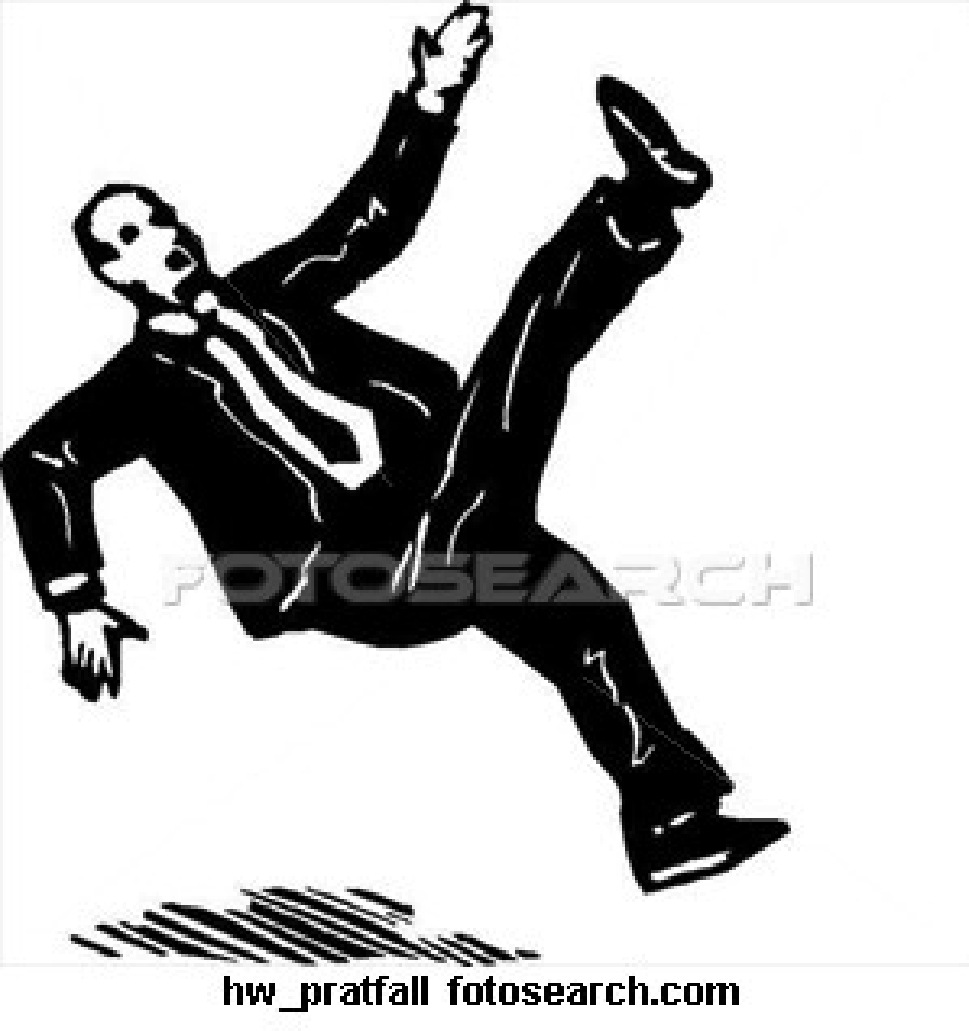 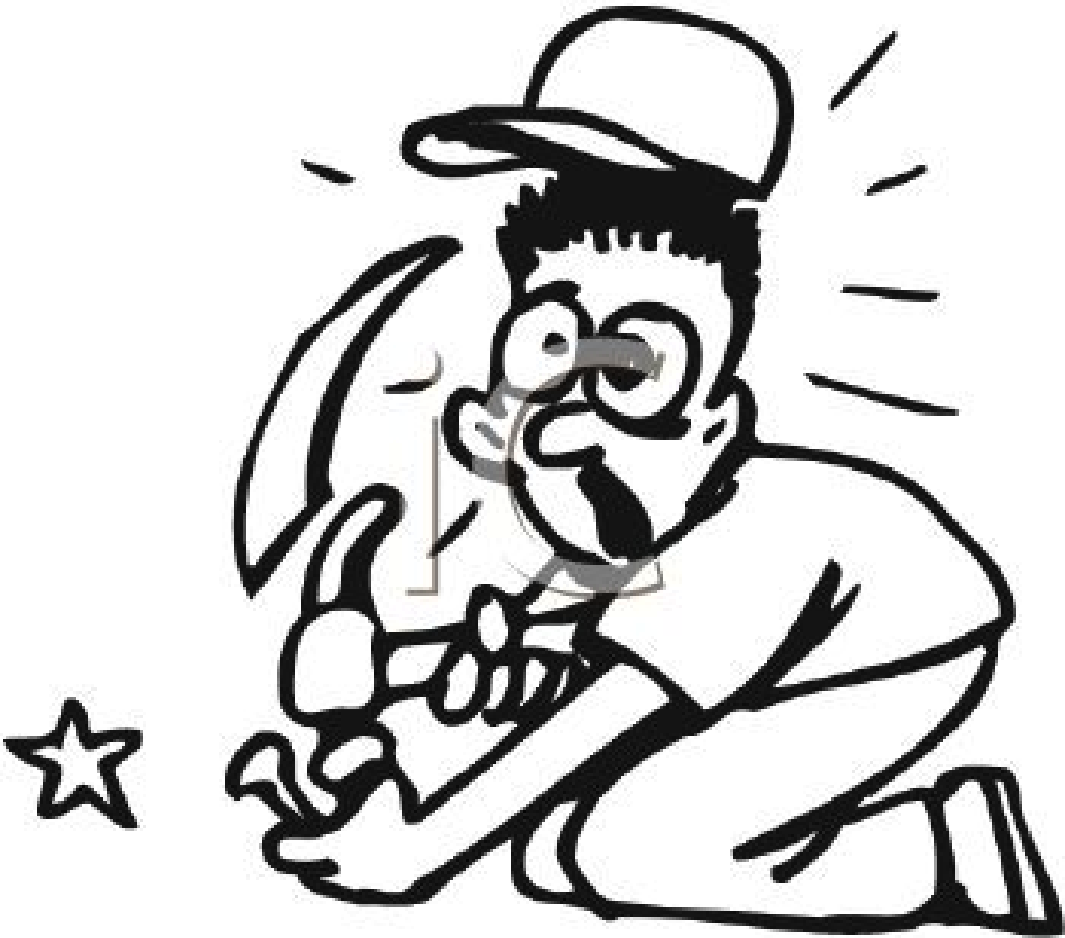 Answers to “La Práctica para el Examen”Español 3I.  Escribe la forma correcta del verbo.1.	En mi clase de historia, a veces yo me duermo porque es aburrida. (dormir/dormirse)2.	Yo me pongo triste cuando saco una F.  (poner/ponerse)3.	Yo pongo mi libro en mi mochila porque ya no lo necesito. (poner/ponerse)4.	Me esposo me despierta a las seis todos los días porque no tengo despertador. (despertar/despertarse)5.	No me cae bien Anita. (Anita doesn’t fall well to me.  I don’t like her.)  Ella aburre a todos. (aburrir/aburrirse)II.	Escribe la conjugación correcta.1.	En junio, me gradúo de Del Campo. (graduarme)2.	Tú siempre te ríes de ese programa. (reírse)3.	Ella no se fía de Miguel. (fiarse)4.	Yo no me doy cuenta de la importancia de ese evento. (darse)5.	Los alumnos se sientan en el pupitre. (sentarse)III.Traduce al español1.	I shave Raúl.  (Yo) afeito a Raúl.2.	I tie my shoes and then I tie Anne’s shoes.  (Yo) me ato los (cordones de) los zapatos y le ato los zapatos a Ana.3.	I made a mistake.  (Yo) me equivoqué.4.	I wake up my sister.  (Yo) despierto a mi hermana.5.	He brushes Ana’s teeth.  (Él) le cepilla los dientes a Ana.IV.Contesta las preguntas.1.	¿Qué haces primero?  Te levantas o te despiertas?	Primero me despierto.2.	¿Dónde te reúnes con tus amigos?	(Yo) me reúno con mis amigos en…3.	¿De qué te enfadas?	(Yo) me enfado de…4.	¿De qué te quejas?	(Yo) me quejo de…V.  Escribe la forma correcta del verbo reflexivo que corresponde al dibujo.Nombre:  ______________________Período: ________________La Fecha:_________________ExamenLos ReflexivosEspañol TresEscribe la forma correcta del verbo.En mi clase de historia, a veces yo _______________ porque es aburrida.        	 (dormir/dormirse)Mi hermano y yo  _________________ en reunirnos a las siete. (quedar/quedarse)Mi hermano está enfermo.  Por eso, tiene que ___________________ en casa hoy. (quedar/quedarse)Puedo ir a tu casa hoy pero a las seis __________________ porque tengo una cita con el doctor. (ir/ irse)¿Quieres __________________ la sopa? (probar/probarse)El empleado siempre llega tarde y trabaja poco.  Su jefe lo _____________(despedir/ despedirse)La maestra _____________________(colocar/colocarse) cerca de la pizarra.Los padres de Felipe siempre _______________sus regalos de Navidad. (esconder/esconderse)No me cae bien Manuel.  Habla sin parar y no escucha.  Él ______________ a todos (aburrir/aburrirse)Mi hermano tiene que cuidar a los niños.  Él los ______________jugando al escondite. (divertir/divertirse)La Sra Torre _______________ a los padres de los alumnos cuando tienen la detención del sábado.  (llamar/llamarse)La Sra Rodríguez  ___________________(despertar/despertarse) a sus alumnos porque es la hora de desayunar.La chica __________________ en el espejo cuando se maquilla. (mirar/mirarse)La clase _________________fácil pero Miguel dice que es difícil. (parecer/parecerse)Margarita __________________mucho a su hermana. (parecer/parecerse)Mi made _________________ triste cuando yo saco malas notas. (poner/ponerse)Escribe la conjugación correcta del verbo.Mañana yo _______________________ de Del Campo (graduarse)Yo no ______________________ de Ana (fiarse)Yo ____________________a mi hermana. (parecerse)Ella siempre ____________________ de sus chistes.  (reírsLos chicos se despiden de sus padres a las seis.Ana ______________________ a las diez. (acostarse)Ana ___________________ muy rápido.  (vestirse)Traduce al españolI shave Raúl and I wake up María.I take Ana’s jacket.  (off of her)They put their shoes on.She gets dressed.  Then, she dresses Ana.He puts María’s make-up on. (on her) I’m leaving now.They’re talking to each other.He cuts John’s hair.I made a mistake.The students take advantage of the situation. (la situación)Contesta las preguntas.¿Qué haces primero, te pintas o te peinas?¿De qué te enojas?  ¿De qué te enfadas?¿De qué te asustas?¿A qué hora se despiden Uds. de la maestra?¿Cuándo te reúnes con tus amigos?¿Necesitas maquillarte?¿De qué te quejas?¿A qué hora te acuestas?9)	      ¿Se habla español en la clase de español?10)	    ¿Dónde se venden zapatos?11)	    ¿Cuándo te pones triste?Escribe la forma correcta del verbo reflexivo que corresponde al dibujo.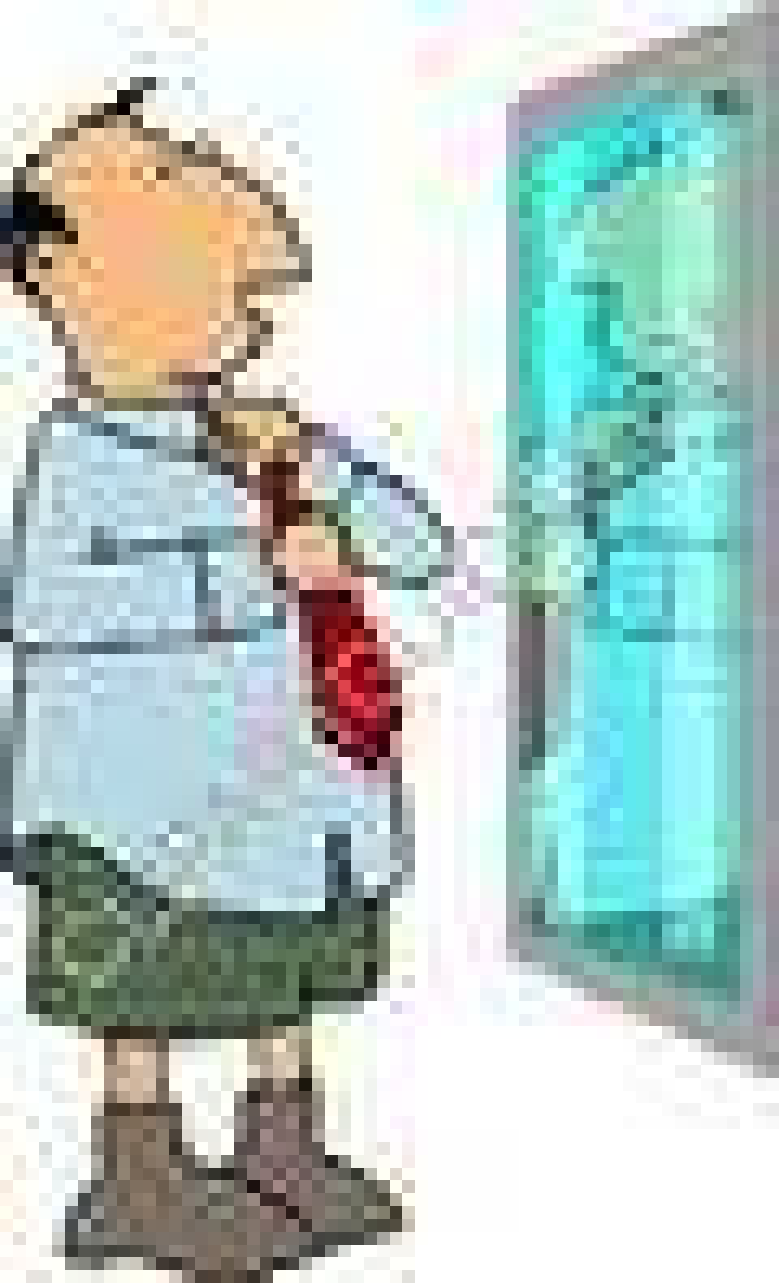 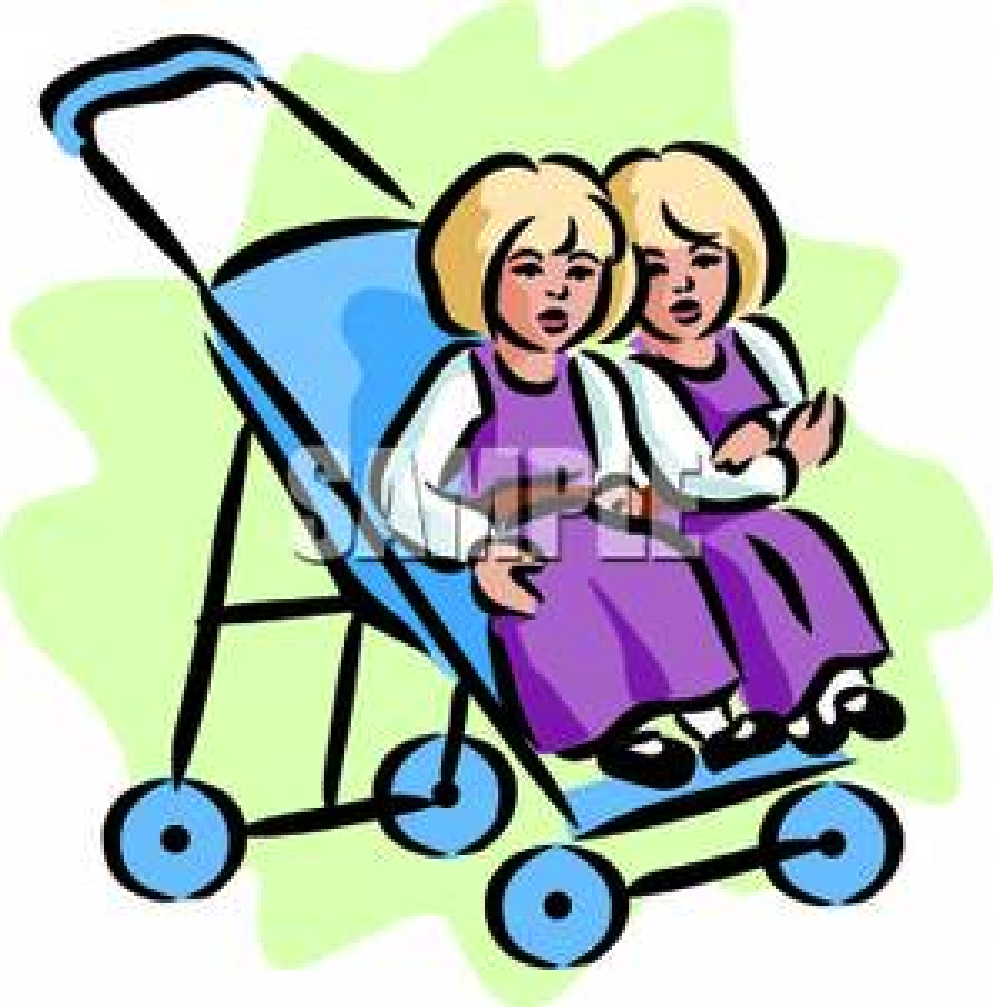 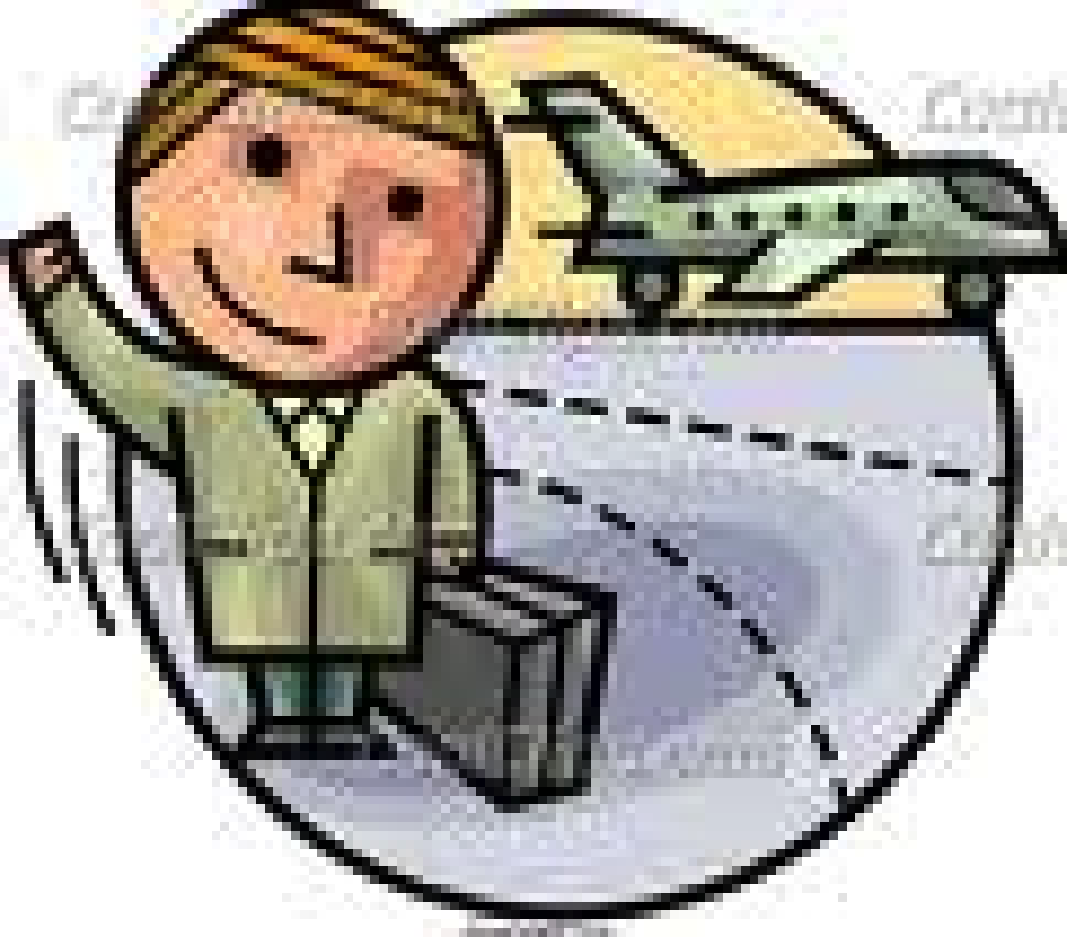 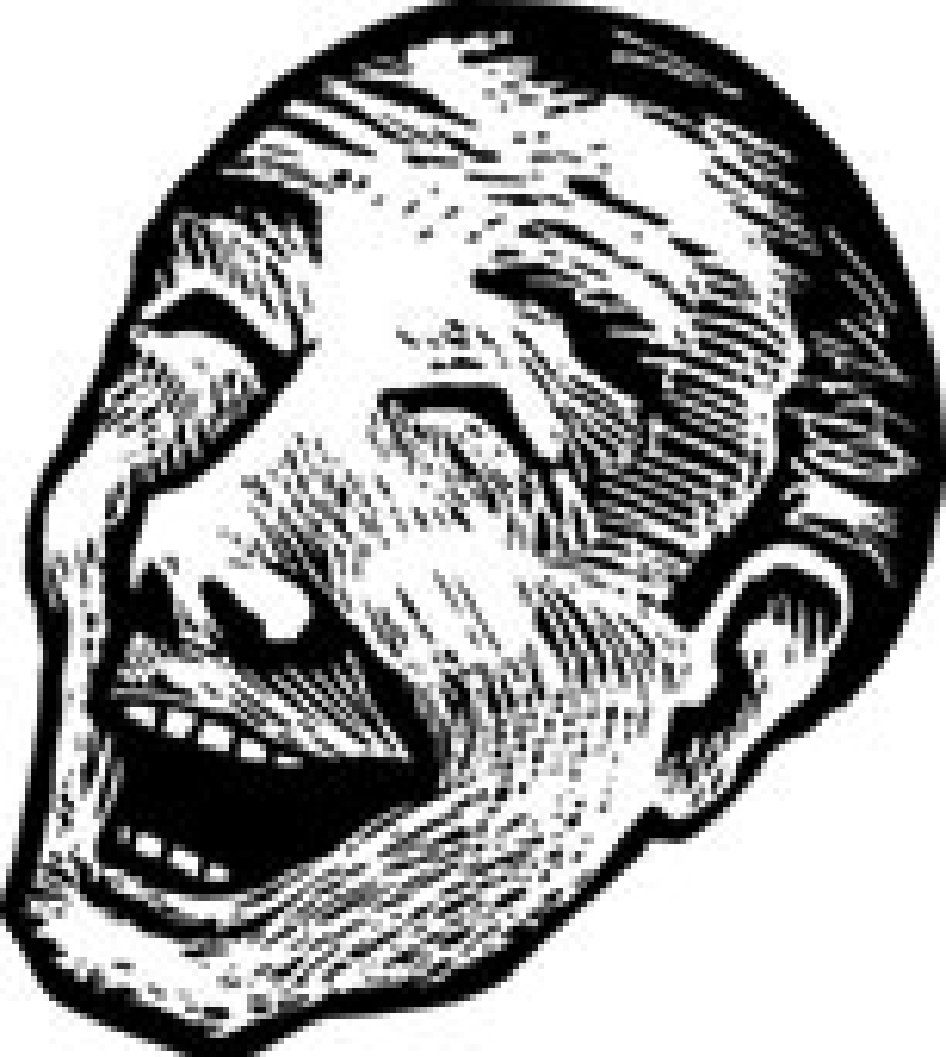 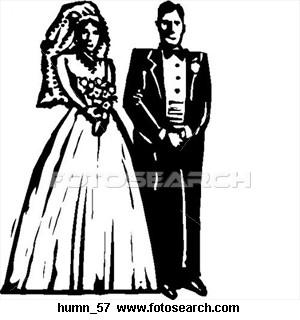 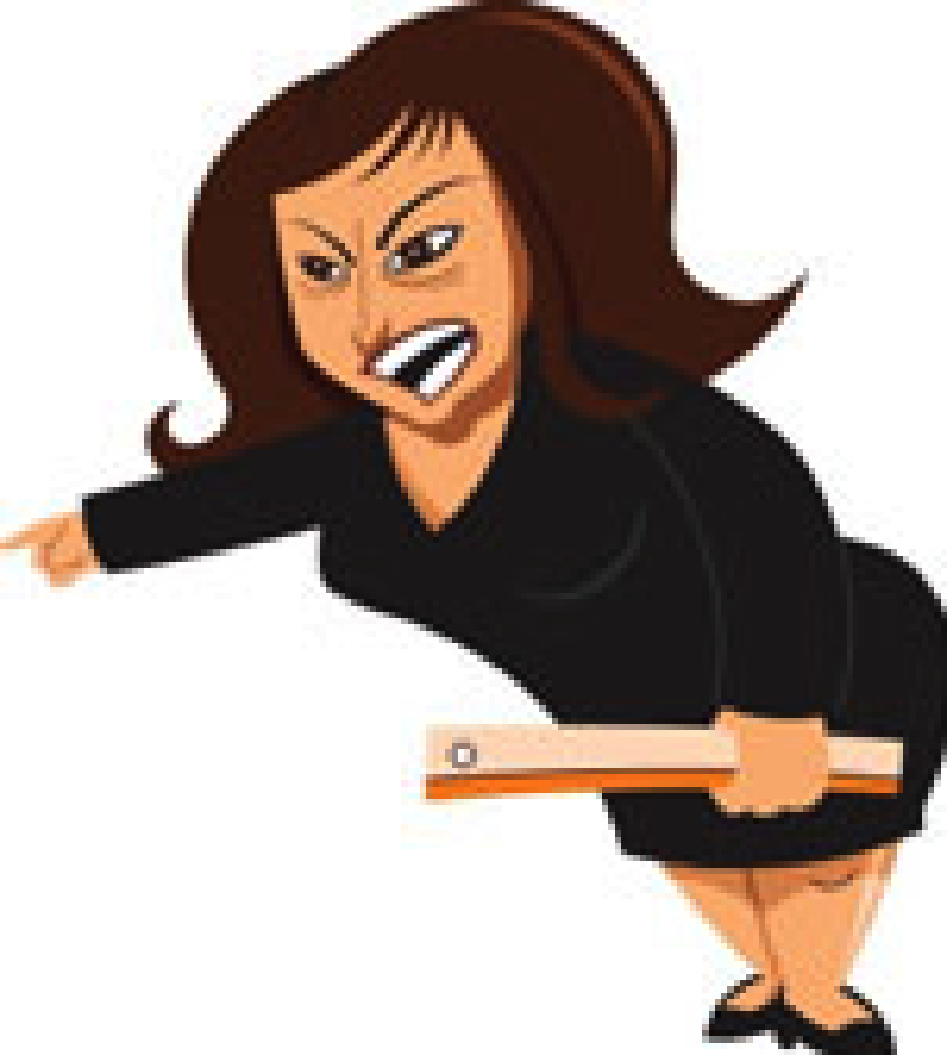 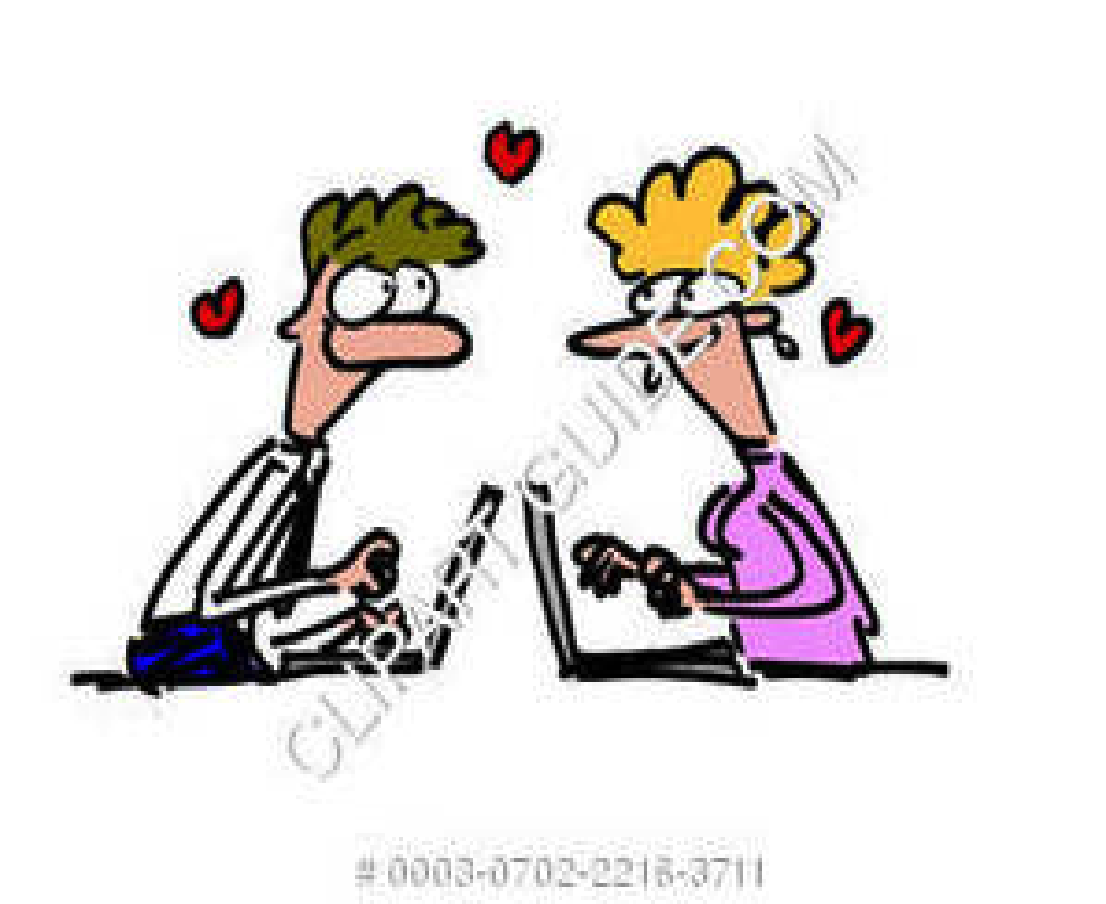 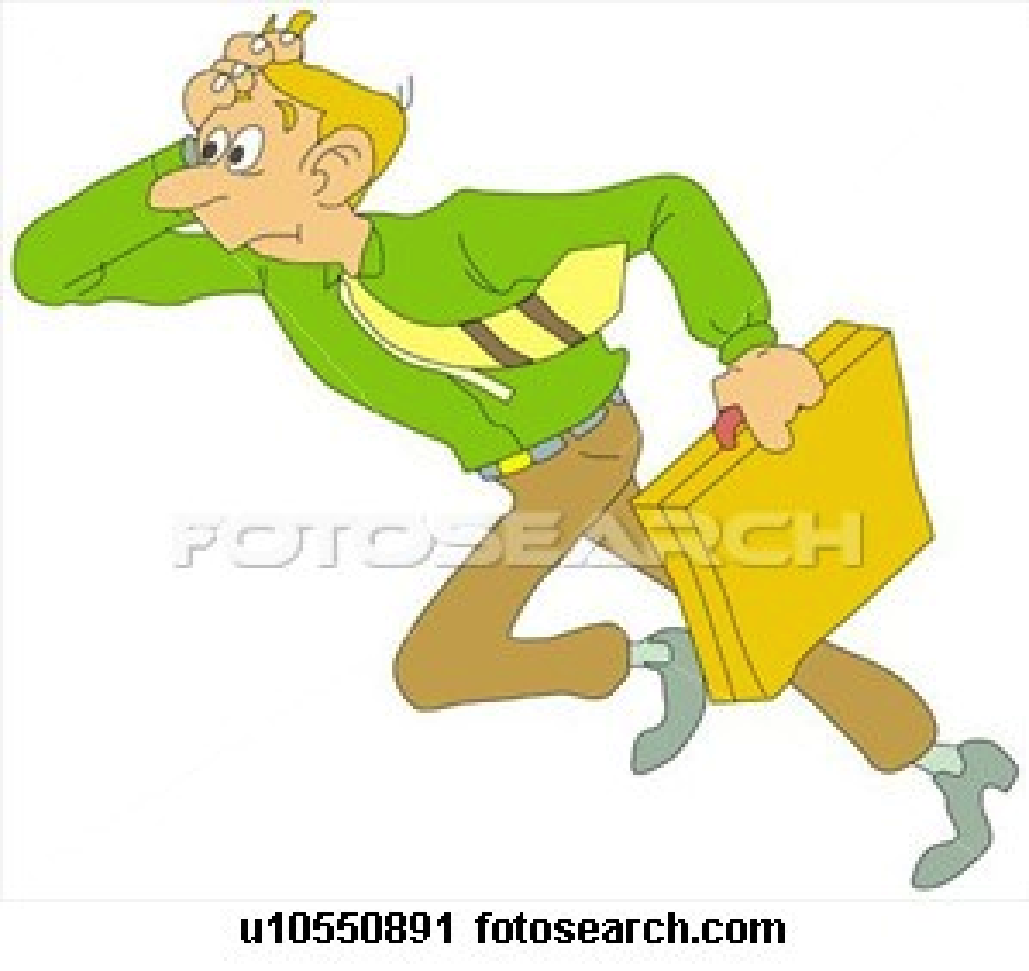 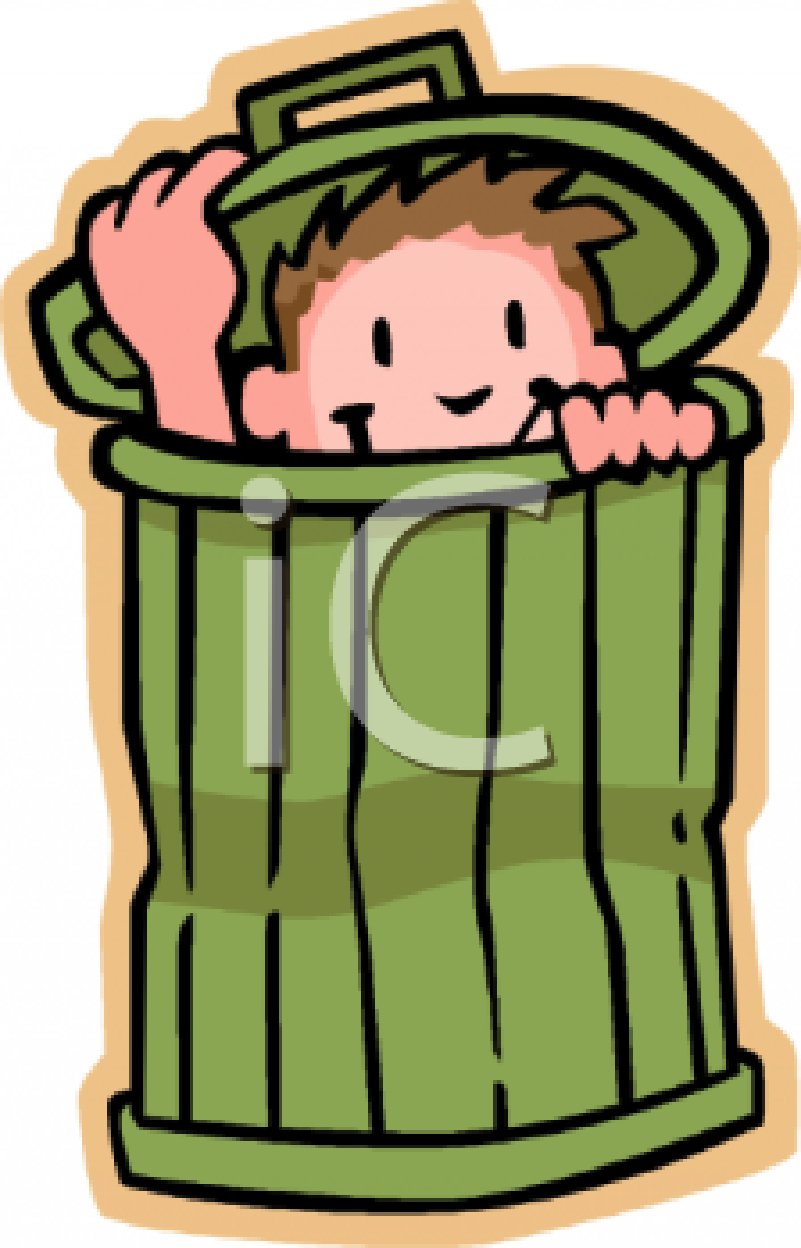 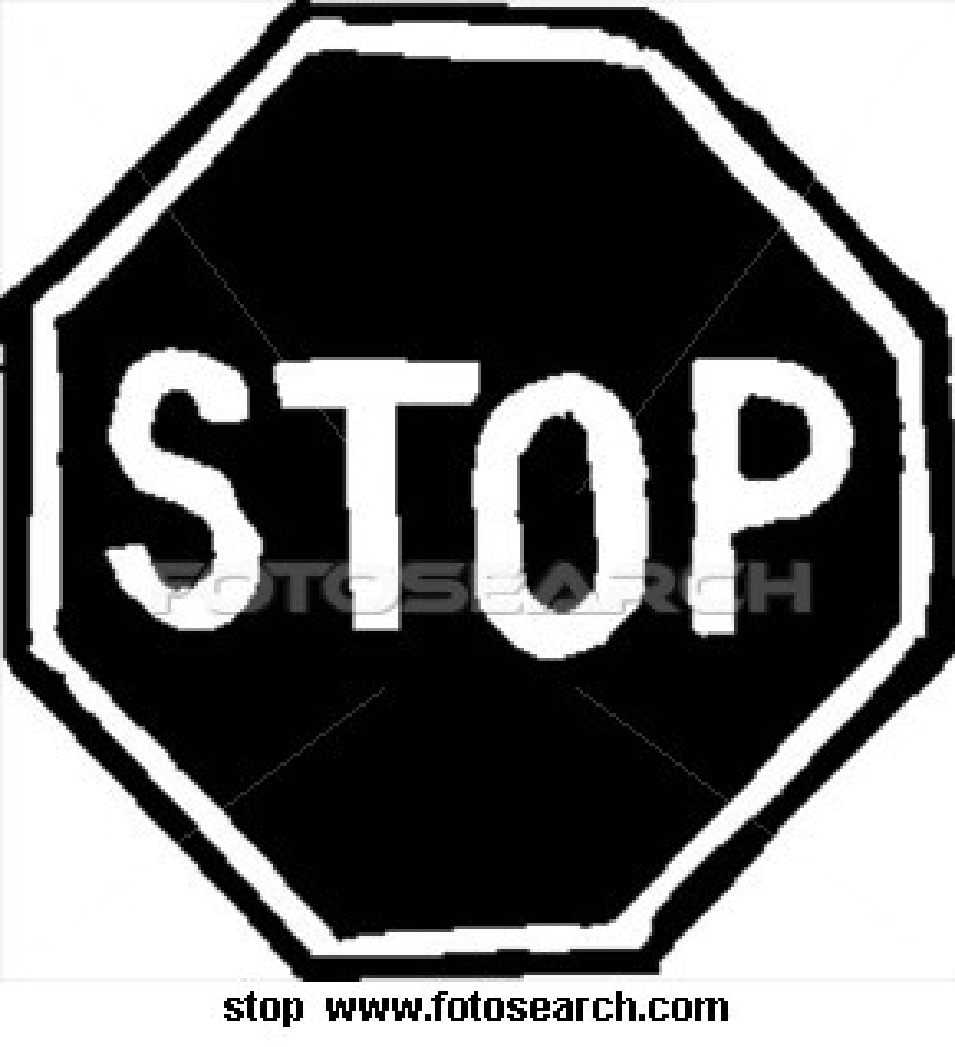 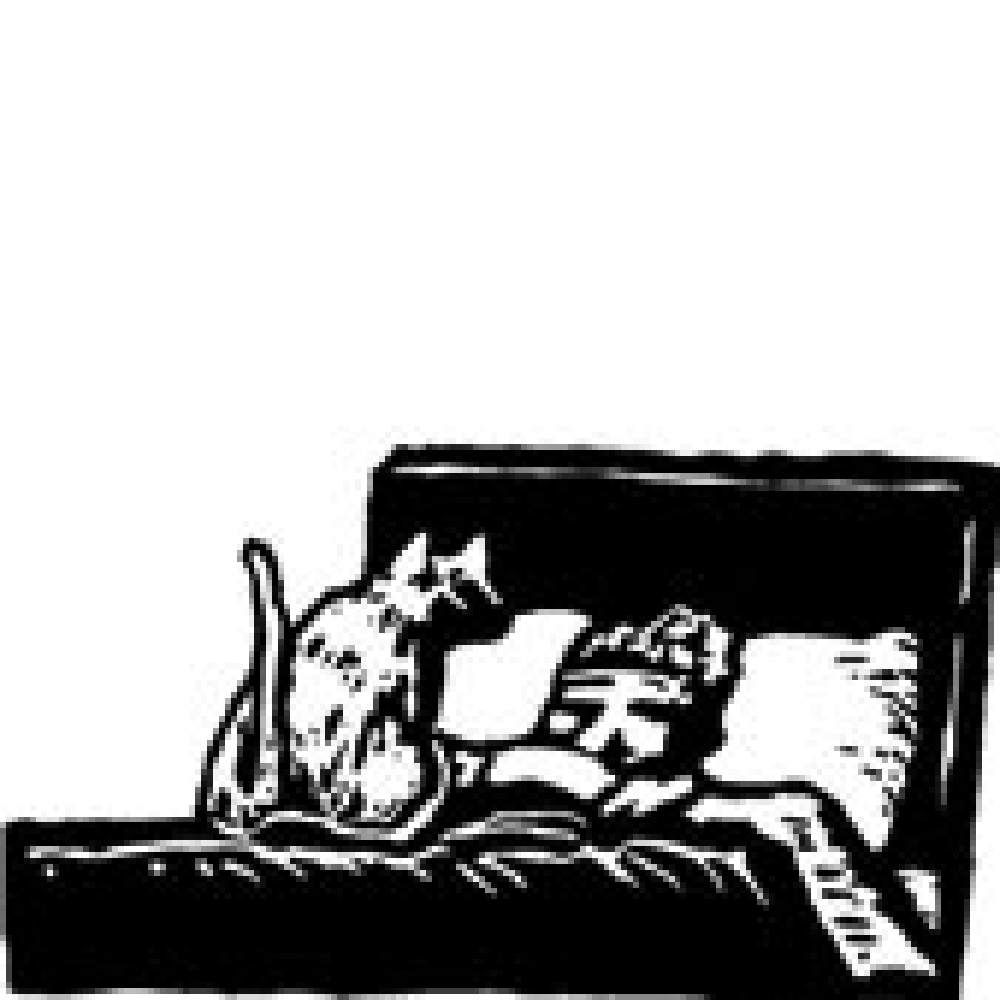 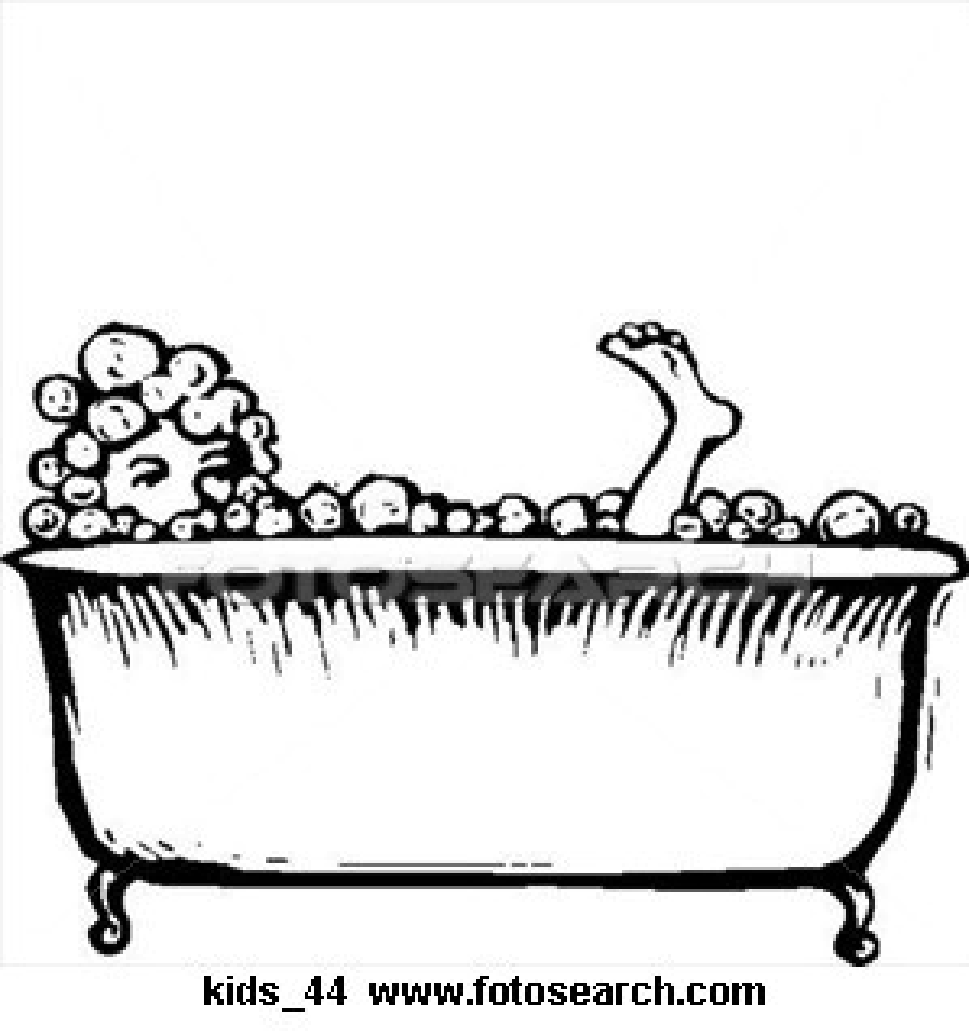 Escribe la forma correcta del verbo reflexivo que corresponde al dibujo.Answers to Reflexivos Test, Spanish ThreeEscribe la forma correcta del verbo.En mi clase de historia, a veces yo me duermo porque es aburrida. (dormir/dormirse)Mi hermano y yo  quedamos en reunirnos a las siete. (quedar/quedarse)Mi hermano está enfermo.  Por eso, tiene que quedarse en casa hoy. (quedar/quedarse)Puedo ir a tu casa hoy pero a las seis me voy porque tengo una cita con el doctor. (ir/ irse)¿Quieres probar la sopa? (probar/probarse)El empleado siempre llega tarde y trabaja poco.  Su jefe lo despide (despedir/ despedirse)La maestra se coloca (colocar/colocarse) cerca de la pizarra.Los padres de Felipe siempre esconden sus regalos de Navidad. (esconder/esconderse)No me cae bien Manuel.  Habla sin parar y no escucha.  Él aburre a todos (aburrir/aburrirse)Mi hermano tiene que cuidar a los niños.  Él los divierte jugando al escondite. (divertir/divertirse)La Sra Torre llama a los padres de los alumnos cuando tienen la detención del sábado.  (llamar/llamarse)La Sra Rodríguez  despierta (despertar/despertarse) a sus alumnos porque es la hora de desayunar.La chica se mira  en el espejo cuando se maquilla. (mirar/mirarse)La clase parece fácil pero Miguel dice que es difícil. (parecer/parecerse)Margarita se parece mucho a su hermana. (parecer/parecerse)Mi madre se pone triste cuando yo saco malas notas. (poner/ponerse)Escribe la conjugación correcta del verbo.Escribe la conjugación correcta del verbo.1)  Mañana yo me gradúo de Del Campo (graduarse)2)  Yo no me fío de Ana (fiarse)3)  Yo me parezco a mi hermana. (parecerse)4)  Ella siempre se ríe de sus chistes.  (reírse)5)  Los chicos se despiden de sus padres a las seis. (despedirse)6)  Ana se acuesta a las diez. (acostarse)7)  Ana se viste muy rápido.  (vestirse)Traduce al españolI shave Raúl and I wake up María.  (Yo) afeito a Raúl y despierto a María.I take Ana’s jacket.  (off of her) (Yo) le quito la chaqueta a Ana.They put their shoes on.  (Ellos) se ponen los zapatos.She gets dressed.  Then, she dresses Ana.  (Ella) se viste. Luego, viste a Ana.He puts María’s make-up on. (on her) (Él) maquilla a María.  Pinta a María.  Le pone maquillaje a María.I’m leaving now.  (Yo) me voy ahora.They’re talking to each other.  (Ellos) se hablan.He cuts John’s hair.  (Él) le corta el pelo a John.I made a mistake.  (Yo) me equivoqué.The students take advantage of the situation. (la situación)  Los alumnos/estudiantes se aprovechan de la situación.Contesta las preguntas.¿Qué haces primero, te pintas o te peinas?  Primero (yo) me pinto/ peino, luego me pinto/peino.  (Para los chicos:  No me pinto.  Me peino)¿De qué te enojas?  ¿De qué te enfadas?  (Yo) me enojo/me enfado de…¿De qué te asustas?  (Yo) me asusto de…¿A qué hora se despiden Uds. de la maestra?  (Yo) me despido de la maestra/ella a las…¿Cuándo te reúnes con tus amigos?  (Yo) me reúno con mis amigos …¿Necesitas maquillarte?  Sí, (no, no) necesito maquillarme/ me necesito marquillar.¿De qué te quejas?  (Yo) me quejo de…¿A qué hora te acuestas?  (Yo) me acuesto a las …9)	      ¿Se habla español en la clase de español? Sí, se habla español (en la clase).10)	    ¿Dónde se venden zapatos?  Se venden zapatos… (name of any shoe store)11)	    ¿Cuándo te pones triste?  (Yo) me pongo triste cuando…Escribe la forma correcta del verbo reflexivo que corresponde al dibujo.Escribe la forma correcta del verbo reflexivo que corresponde al dibujo.